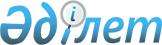 О внесении изменений и дополнений в некоторые законодательные акты Республики Казахстан по вопросам совершенствования законодательства в сфере интеллектуальной собственностиЗакон Республики Казахстан от 20 июня 2018 года № 161-VI ЗРК.
      Статья 1. Внести изменения и дополнения в следующие законодательные акты Республики Казахстан:
      1. В Гражданский кодекс Республики Казахстан (Особенная часть) от 1 июля 1999 года (Ведомости Парламента Республики Казахстан, 1999 г., № 16-17, ст.642; № 23, ст.929; 2000 г., № 3-4, ст.66; № 10, ст.244; № 22, ст.408; 2001 г., № 23, ст.309; № 24, ст.338; 2002 г., № 10, ст.102; 2003 г., № 1-2, ст.7; № 4, ст.25; № 11, ст.56; № 14, ст.103; № 15, ст.138, 139; 2004 г., № 3-4, ст.16; № 5, ст.25; № 6, ст.42; № 16, ст.91; № 23, ст.142; 2005 г., № 21-22, ст.87; № 23, ст.104; 2006 г., № 4, ст.24, 25; № 8, ст.45; № 11, ст.55; № 13, ст.85; 2007 г., № 3, ст.21; № 4, ст.28; № 5-6, ст.37; № 8, ст.52; № 9, ст.67; № 12, ст.88; 2009 г., № 2-3, ст.16; № 9-10, ст.48; № 17, ст.81; № 19, ст.88; № 24, ст.134; 2010 г., № 3-4, ст.12; № 5, ст.23; № 7, ст.28; № 15, ст.71; № 17-18, ст.112; 2011 г., № 3, ст.32; № 5, ст.43; № 6, ст.50, 53; № 16, ст.129; № 24, ст.196; 2012 г., № 2, ст.13, 14, 15; № 8, ст.64; № 10, ст.77; № 12, ст.85; № 13, ст.91; № 14, ст.92; № 20, ст.121; № 21-22, ст.124; 2013 г., № 4, ст.21; № 10-11, ст.56; № 15, ст.82; 2014 г., № 1, ст.9; № 4-5, ст.24; № 11, ст.61, 69; № 14, ст.84; № 19-I, 19-II, ст.96; № 21, ст.122; № 23, ст.143; 2015 г., № 7, ст.34; № 8, ст.42, 45; № 13, ст.68; № 15, ст.78; № 19-I, ст.100; № 19-II, ст.102; № 20-VII, ст.117, 119; № 22-I, ст.143; № 22-II, ст.145; № 22-III, ст.149; № 22-VI, ст.159; № 22-VII, ст.161; 2016 г., № 7-I, ст.49; № 7-II, ст.53; № 8-I, ст.62; № 12, ст.87; № 24, ст.126; 2017 г., № 4, ст.7; № 13, ст.45; № 21, ст.98):
      1) в оглавлении:
      заголовки статей 897-1, 1000, 1001, 1031 и 1036 изложить в следующей редакции:
      "Статья 897-1. Регистрация предоставления права на использование объекта интеллектуальной собственности по договору комплексной предпринимательской лицензии";
      "Статья 1000. Передача исключительного права на изобретение, полезную модель, промышленный образец 
      Статья 1001. Предоставление права на использование изобретения, полезной модели, промышленного образца";
      "Статья 1031. Передача права на товарный знак и предоставление права на использование товарного знака";
      "Статья 1036. Срок действия права пользования наименованием места происхождения товара";
      2) статью 897-1 изложить в следующей редакции:
      "Статья 897-1. Регистрация предоставления права на использование объекта интеллектуальной собственности по договору комплексной предпринимательской лицензии
      Предоставление права на использование изобретений, полезных моделей, промышленных образцов, селекционных достижений, топологий интегральных микросхем, товарных знаков (знаков обслуживания), зарегистрированных в соответствии с законодательством Республики Казахстан или охраняемых без регистрации в силу международных договоров, по договору комплексной предпринимательской лицензии подлежит регистрации в экспертной организации.";
      3) в подпункте 2) пункта 2 статьи 966:
      слова "с сохранением" заменить словами "без сохранения";
      слово ", но" заменить словом "и";
      4) пункт 5 статьи 991 изложить в следующей редакции:
      "5. Требования, предъявляемые к условиям патентоспособности изобретения, полезной модели, промышленного образца, при которых возникает право на получение патента, определяются Законом Республики Казахстан "Патентный закон Республики Казахстан".";
      5) в пункте 1 статьи 998 слова "уполномоченным органом" заменить словами "экспертной организацией";
      6) в статье 999:
      в пункте 1:
      в абзаце первом:
      слова "патентный орган (организацию)" заменить словами "экспертную организацию";
      в подпунктах 2) и 3) слова "патентным органом (организацией)" заменить словами "экспертной организацией";
      в пункте 2 слова "патентный орган (организацию)" заменить словами "экспертную организацию";
      7) статью 1000 изложить в следующей редакции:
      "Статья 1000. Передача исключительного права на изобретение, полезную модель, промышленный образец
      Договор о передаче исключительного права на изобретение, полезную модель, промышленный образец заключается в письменной форме. Передача исключительного права подлежит регистрации в порядке, определяемом уполномоченным государственным органом.
      Несоблюдение письменной формы и (или) требования о регистрации влечет ничтожность договора.
      Аннулирование регистрации осуществляется в соответствии с Законом Республики Казахстан "Патентный закон Республики Казахстан".";
      8) заголовок и пункт 1 статьи 1001 изложить в следующей редакции:
      "Статья 1001. Предоставление права на использование изобретения, полезной модели, промышленного образца
      1. Лицензионный, сублицензионный договоры на использование изобретения, полезной модели, промышленного образца заключаются в письменной форме. Предоставление права на использование изобретения, полезной модели, промышленного образца подлежит регистрации в порядке, определяемом уполномоченным государственным органом.
      Несоблюдение письменной формы и (или) требования о регистрации влечет ничтожность договора.
      Аннулирование регистрации осуществляется в соответствии с Законом Республики Казахстан "Патентный закон Республики Казахстан".";
      9) в пункте 1 статьи 1002 слова "патентный орган (организацию)" заменить словами "экспертную организацию";
      10) в статье 1011:
      в части первой слова "патентный орган (организацию)" заменить словами "экспертную организацию";
      часть вторую изложить в следующей редакции:
      "Законом Республики Казахстан "Об охране селекционных достижений" могут быть установлены более длительные сроки действия патента для отдельных видов селекционных достижений, а также возможность их продления.";
      11) в пункте 1 статьи 1015 слова "уполномоченный государственный орган" заменить словами "экспертную организацию";
      12) в пункте 4 статьи 1020:
      слова "юридического лица или физического лица, осуществляющего предпринимательскую деятельность," заменить словами "физического или юридического лица";
      слова "недействительным предоставления правовой охраны" заменить словами "недействительной правовую охрану, предоставленную";
      слово "услуги" заменить словом "услуги,";
      13) в части третьей пункта 1 статьи 1024 слова "юридического лица или физического лица, осуществляющего предпринимательскую деятельность," заменить словами "физического или юридического лица";
      14) пункт 1 статьи 1025 дополнить частью второй следующего содержания:
      "Не допускаются ограничения прав владельцев на использование товарного знака требованиями, которые могут нанести ущерб различительной способности товарного знака.";
      15) статью 1026 изложить в следующей редакции:
      "Статья 1026. Правовая охрана товарного знака на территории Республики Казахстан
      На территории Республики Казахстан правовая охрана предоставляется товарному знаку, зарегистрированному экспертной организацией или международной организацией в силу международного договора, ратифицированного Республикой Казахстан.";
      16) в статье 1027:
      пункт 1 изложить в следующей редакции:
      "1. Приоритет товарного знака устанавливается в соответствии с Законом Республики Казахстан "О товарных знаках, знаках обслуживания и наименованиях мест происхождения товаров" или в силу международного договора, ратифицированного Республикой Казахстан.";
      в части второй пункта 2 слова "патентный орган (организацию)" заменить словами "экспертную организацию";
      17) в статье 1029:
      в пункте 1 слова "указанных в свидетельстве классов" исключить;
      в пункте 3 слова "патентном органе (организации)" заменить словами "экспертной организации";
      18) в пункте 1 статьи 1030 слова "всех указанных в свидетельстве классов" заменить словом "зарегистрированных";
      19) статьи 1031 и 1032 изложить в следующей редакции:
      "Статья 1031. Передача права на товарный знак и предоставление права на использование товарного знака
      Договор о передаче права на товарный знак, лицензионный, сублицензионный договоры заключаются в письменной форме. Передача права на товарный знак или предоставление права на использование товарного знака подлежит регистрации в порядке, определяемом уполномоченным государственным органом.
      Несоблюдение письменной формы договора и (или) требования о регистрации влечет ничтожность договора.
      Аннулирование регистрации осуществляется в соответствии с Законом Республики Казахстан "О товарных знаках, знаках обслуживания и наименованиях мест происхождения товаров".
      Статья 1032. Ответственность за нарушение права на товарный знак
      1. Лицо, нарушившее право владельца товарного знака, обязано немедленно прекратить нарушение и возместить владельцу товарного знака понесенные им убытки.
      2. Споры, связанные с определением правомерности использования товарного знака или обозначения, сходного с ним до степени смешения, или общеизвестного товарного знака, рассматриваются судом в порядке, установленном гражданским процессуальным законодательством Республики Казахстан.
      3. Товар и его упаковка, на которых размещены без согласия правообладателя товарный знак или обозначение, сходное с ним до степени смешения, признаются контрафактными. Контрафактные товары и их упаковки, а также орудие, оборудование или иные средства и материалы, использованные для их изготовления, подлежат изъятию из оборота и уничтожению за счет нарушителя на основании вступившего в законную силу решения суда, за исключением случаев, когда введение в оборот таких товаров необходимо в общественных интересах и не нарушает требований законодательства Республики Казахстан о защите прав потребителей.
      4. Правообладатель вправе требовать удаления с контрафактных товаров и их упаковок незаконно размещенного товарного знака или обозначения, сходного с ним до степени смешения, в случаях, указанных в пункте 3 настоящей статьи.
      5. Лицо, нарушившее право владельца товарного знака при выполнении работ или оказании услуг, обязано удалить товарный знак или обозначение, сходное с ним до степени смешения, с материалов, которыми сопровождается выполнение работ или оказание услуг, в том числе с документации, рекламы, вывесок.
      6. Правообладатель при доказанности факта правонарушения вправе вместо возмещения убытков требовать от нарушителя выплаты компенсации в размере, определяемом судом, исходя из характера нарушения, рыночной стоимости однородных (оригинальных) товаров, на которых товарный знак или обозначение, сходное с ним до степени смешения, размещены с согласия правообладателя.";
      20) пункт 3 статьи 1033 изложить в следующей редакции:
      "3. Правовая охрана наименования места происхождения товара предоставляется при условии его регистрации или в силу международного договора, ратифицированного Республикой Казахстан.";
      21) в пункте 3 статьи 1034 слова "срока, установленного патентным органом (организацией), но не менее семи лет, считая с даты указанной регистрации" заменить словами "семи лет с даты регистрации указанного наименования места происхождения товара";
      22) статьи 1036 и 1037 изложить в следующей редакции:
      "Статья 1036. Срок действия права пользования наименованием места происхождения товара
      Право пользования наименованием места происхождения товара действует в течение десяти лет, считая с даты подачи заявки в экспертную организацию.
      Срок действия права пользования наименованием места происхождения товара может быть продлен по заявлению его владельца, поданному в течение последнего года действия, на десять лет при сохранении условий, дающих право пользования наименованием места происхождения товара. Продление возможно неограниченное число раз.
      Статья 1037. Ответственность за неправомерное пользование наименованием места происхождения товара
      1. Лицо, нарушившее право пользования наименованием места происхождения товара, обязано немедленно прекратить нарушение и возместить владельцу права пользования наименованием места происхождения товара понесенные им убытки.
      2. Споры, связанные с определением правомерности использования наименования места происхождения товара или обозначения, сходного с ним до степени смешения, рассматриваются судом в порядке, установленном гражданским процессуальным законодательством Республики Казахстан.
      3. Товар и его упаковка, на которых размещены без согласия правообладателя наименование места происхождения товара или обозначение, сходное с ним до степени смешения, признаются контрафактными. Контрафактные товары и их упаковки, а также орудие, оборудование или иные средства и материалы, использованные для их изготовления, подлежат изъятию из оборота и уничтожению за счет нарушителя на основании вступившего в законную силу решения суда, за исключением случаев, когда введение в оборот таких товаров необходимо в общественных интересах и не нарушает требований законодательства Республики Казахстан о защите прав потребителей.
      4. Правообладатель вправе требовать удаления с контрафактных товаров и их упаковок незаконно размещенного наименования места происхождения товара или обозначения, сходного с ним до степени смешения, в случаях, указанных в пункте 3 настоящей статьи.
      5. Лицо, нарушившее право пользования наименованием места происхождения товара при выполнении работ или оказании услуг, обязано удалить наименование места происхождения товара или обозначение, сходное с ним до степени смешения, с материалов, которыми сопровождается выполнение работ или оказание услуг, в том числе с документации, рекламы, вывесок.
      6. Правообладатель при доказанности факта правонарушения вправе вместо возмещения убытков требовать от нарушителя выплаты компенсации в размере, определяемом судом, исходя из характера нарушения, рыночной стоимости однородных (оригинальных) товаров, на которых наименование места происхождения товара или обозначение, сходное с ним до степени смешения, размещено с согласия правообладателя.".
      2. В Кодекс Республики Казахстан об административных правонарушениях от 5 июля 2014 года (Ведомости Парламента Республики Казахстан, 2014 г., № 18-I, 18-II, ст.92; № 21, ст.122; № 23, ст.143; № 24, ст.145, 146; 2015 г., № 1, ст.2; № 2, ст.6; № 7, ст.33; № 8, ст.44, 45; № 9, ст.46; № 10, ст.50; № 11, ст.52; № 14, ст.71; № 15, ст.78; № 16, ст.79; № 19-I, ст.101; № 19-II, ст.102, 103, 105; № 20-IV, ст.113; № 20-VII, ст.115; № 21-I, ст.124, 125; № 21-II, ст.130; № 21-III, ст.137; № 22-I, ст.140, 141, 143; № 22-II, ст.144, 145, 148; № 22-III, ст.149; № 22-V, ст.152, 156, 158; № 22-VI, ст.159; № 22-VII, ст.161; № 23-I, ст.166, 169; № 23-II, ст.172; 2016 г., № 1, ст.4; № 2, ст.9; № 6, ст.45; № 7-I, ст.49, 50; № 7-II, ст.53, 57; № 8-I, ст.62, 65; № 8-II, ст.66, 67, 68, 70, 72; № 12, ст.87; № 22, cт.116; № 23, ст.118; № 24, ст.124, 126, 131; 2017 г., № 1-2, ст.3; № 9, ст.17, 18, 21, 22; № 12, ст.34; № 14, ст.49, 50, 54; № 15, ст.55; № 16, ст.56; № 22-III, ст.109; № 23-III, ст.111; № 23-V, ст.113; № 24, ст.114, 115; 2018 г., № 1, ст.4; № 7-8, ст. 22; Закон Республики Казахстан от 4 мая 2018 года "О внесении изменений и дополнений в некоторые законодательные акты Республики Казахстан по вопросам регулирования земельных отношений", опубликованный в газетах "Егемен Қазақстан" и "Казахстанская правда" 10 мая 2018 г.; Закон Республики Казахстан от 24 мая 2018 года "О внесении изменений и дополнений в некоторые законодательные акты Республики Казахстан по вопросам совершенствования регулирования предпринимательской деятельности", опубликованный в газетах "Егемен Қазақстан" и "Казахстанская правда" 28 мая 2018 г.):
      в статье 158:
      в абзаце первом:
      слово "ним" заменить словом "ними";
      после слов "фирменного наименования," дополнить словами за исключением случаев, связанных с исчерпанием исключительного права на товарный знак,";
      примечание изложить в следующей редакции:
      "Примечание. Конфискованные в соответствии с настоящей статьей контрафактные товары подлежат уничтожению в порядке, предусмотренном статьей 795 настоящего Кодекса, за исключением случаев, когда введение в оборот таких товаров необходимо в общественных интересах и не нарушает требований законодательства Республики Казахстан о защите прав потребителей (при условии удаления с товара и его упаковки незаконно используемого товарного знака или сходного с ним до степени смешения обозначения).".
      3. В Предпринимательский кодекс Республики Казахстан от 29 октября 2015 года (Ведомости Парламента Республики Казахстан, 2015 г., № 20-II, 20-III, cт.112; 2016 г., № 1, ст.4; № 6, ст.45; № 7-II, ст.55; № 8-I, ст.62, 65; № 8-II, ст.72; № 12, ст.87; № 23, ст.118; № 24, ст.124, 126; 2017 г., № 9, ст.21; № 14, ст.50, 51; № 22-III, ст.109; № 23-III, ст.111; № 23-V, ст.113; № 24, ст.115; Закон Республики Казахстан от 24 мая 2018 года "О внесении изменений и дополнений в некоторые законодательные акты Республики Казахстан по вопросам совершенствования регулирования предпринимательской деятельности", опубликованный в газетах "Егемен Қазақстан" и "Казахстанская правда" 28 мая 2018 г.):
      в статье 178 слово "упаковки" заменить словами "их на упаковке".
      4. В Кодекс Республики Казахстан от 25 декабря 2017 года "О налогах и других обязательных платежах в бюджет" (Налоговый кодекс) (Ведомости Парламента Республики Казахстан, 2017 г., № 22-I, 22-II, ст.107; Закон Республики Казахстан от 24 мая 2018 года "О внесении изменений и дополнений в некоторые законодательные акты Республики Казахстан по вопросам совершенствования регулирования предпринимательской деятельности", опубликованный в газетах "Егемен Қазақстан" и "Казахстанская правда" 28 мая 2018 г.):
      1) в части первой подпункта 6) части первой пункта 1 статьи 288 слова "уполномоченным государственным органом в сфере охраны изобретений, полезных моделей, промышленных образцов охранный документ на объекты промышленной собственности" заменить словами "охранный документ";
      2) подпункт 7) пункта 2 статьи 550 исключить;
      3) пункт 6 статьи 553 исключить;
      4) статью 614 изложить в следующей редакции:
      "Статья 614. Ставки государственной пошлины за совершение юридически значимых действий уполномоченным государственным органом в области интеллектуальной собственности
      За совершение юридически значимых действий уполномоченным государственным органом в области интеллектуальной собственности государственная пошлина взимается в следующих размерах:
      1) за признание товарного знака общеизвестным – 1 МРП;
      2) за аттестацию патентных поверенных – 15 МРП;
      3) за регистрацию в качестве патентного поверенного – 1 МРП.";
      5) абзац десятый подпункта 5) пункта 1 статьи 623 изложить в следующей редакции:
      "за совершение уполномоченным государственным органом в области интеллектуальной собственности юридически значимых действий, связанных с признанием товарного знака общеизвестным, аттестацией патентных поверенных и регистрацией в качестве патентного поверенного;".
      5. В Закон Республики Казахстан от 10 июня 1996 года "Об авторском праве и смежных правах" (Ведомости Парламента Республики Казахстан, 1996 г., № 8-9, ст.237; 2004 г., № 17, ст.100; 2005 г., № 21-22, ст.87; 2007 г., № 20, ст.152; 2009 г., № 15-16, ст.75; 2012 г., № 2, ст.13; № 3, ст.25; № 15, ст.97; № 21-22, ст.124; 2014 г., № 19-I, 19-II, ст.96; 2015 г., № 7, ст.34; № 20-VII, cт.115; № 22-V, cт.156; Закон Республики Казахстан от 24 мая 2018 года "О внесении изменений и дополнений в некоторые законодательные акты Республики Казахстан по вопросам совершенствования регулирования предпринимательской деятельности", опубликованный в газетах "Егемен Қазақстан" и "Казахстанская правда" 28 мая 2018 г.):
      1) в статье 2:
      подпункт 18) изложить в следующей редакции:
      "18) репродуцирование (репрографическое воспроизведение) – факсимильное воспроизведение произведений с помощью любых технических средств, осуществляемое не в целях издания. Репродуцирование не включает воспроизведение произведения или хранение его копий в электронной (в том числе цифровой), оптической или иной машиночитаемой форме, кроме случаев создания с помощью технических средств временных копий, предназначенных для осуществления репродуцирования;";
      подпункт 19) после слов "трехмерного произведения," дополнить словами "репродуцирование (репрографическое воспроизведение),";
      2) в статье 9:
      часть третью пункта 1 изложить в следующей редакции:
      "Автор для свидетельства личных неимущественных прав на необнародованное произведение в любое время в течение срока охраны авторского права вправе внести необходимые сведения в Государственный реестр прав на объекты, охраняемые авторским правом (далее – Реестр), в соответствии с настоящим Законом.";
      пункт 4 исключить;
      3) статью 9-1 изложить в следующей редакции:
      "Статья 9-1. Внесение сведений в Реестр 
      1. Внесение сведений и их изменений в Реестр производится в порядке, определяемом уполномоченным органом, в течение одного рабочего дня, следующего за днем получения заявления автора, или на основании вступившего в законную силу решения суда.
      В Реестре могут быть исправлены ошибки технического характера, не изменяющие принадлежность, характер или содержание внесенных сведений, в течение одного рабочего дня с даты получения заявления автора.
      2. К заявлению о внесении сведений в Реестр прилагаются экземпляр произведения и копия документа, подтверждающего оплату данной услуги, и, в случае необходимости, копия документа, подтверждающего основания для уменьшения размера оплаты.
      Вместо экземпляра произведения к заявлению могут прилагаться эскизы, чертежи, рисунки или фотографии, а в отношении программ для ЭВМ или баз данных – реферат, включающий название программы или базы данных, фамилию, имя, отчество (если оно указано в документе, удостоверяющем личность) автора, дату создания, область применения, назначение, функциональные возможности, исходный код (исходный текст), основные технические характеристики, язык программирования, тип реализующей ЭВМ.
      В отношении произведений религиозного содержания дополнительно представляется копия положительного заключения религиоведческой экспертизы.
      В отношении составного или производного произведения дополнительно представляется копия авторского договора, заключенного с автором или правообладателем оригинального произведения.
      3. Сведения об авторских правах на произведения, созданные в раздельном соавторстве, могут быть внесены в Реестр раздельно в случае указания на это любым из соавторов в своем заявлении.
      4. В Реестр не вносятся сведения о правах на произведения, служащие (предназначенные) для отличия товаров (услуг) одних физических или юридических лиц от однородных товаров (услуг) других физических или юридических лиц.
      5. В случае представления автором неполного пакета документов экспертная организация отказывает в приеме заявления.
      Экспертная организация отказывает в оказании услуги при несоблюдении требований настоящей статьи.
      6. Подтверждением внесения в Реестр соответствующих сведений является выдача свидетельства по форме, утвержденной уполномоченным органом. 
      7. Аннулирование сведений из Реестра производится по заявлению автора, а также на основании вступившего в законную силу решения суда.
      8. Копии документов, экземпляр соответствующего произведения и (или) его описание представляются третьим лицам с согласия автора, за исключением случаев, установленных законами Республики Казахстан.";
      4) дополнить статьей 9-2 следующего содержания:
      "Статья 9-2. Экспертная организация
      1. Экспертная организация, созданная по решению Правительства Республики Казахстан в организационно-правовой форме республиканского государственного предприятия на праве хозяйственного ведения, подведомственная в своей деятельности уполномоченному органу:
      1) вносит сведения и их изменения в Реестр;
      2) взаимодействует с государственными органами и иными организациями в рамках своей деятельности;
      3) ведет Реестр и обеспечивает к нему доступ;
      4) осуществляет иные виды деятельности, не запрещенные законодательством Республики Казахстан.
      2. Экспертная организация при оплате услуги за внесение сведений в Реестр предоставляет льготы для:
      участников Великой Отечественной войны и приравненных к ним лиц;
      лиц, награжденных орденами и медалями бывшего Союза ССР за самоотверженный труд и безупречную воинскую службу в тылу в годы Великой Отечественной войны;
      лиц, проработавших (прослуживших) не менее шести месяцев с 22 июня 1941 года по 9 мая 1945 года и не награжденных орденами и медалями бывшего Союза ССР за самоотверженный труд и безупречную воинскую службу в тылу в годы Великой Отечественной войны;
      инвалидов, а также одного из родителей инвалида с детства;
      оралманов;
      несовершеннолетних.
      Льготы предоставляются в размере 95 процентов от цены за услугу по внесению сведений в Реестр при условии представления подтверждающих документов о принадлежности к любой из вышеперечисленных категорий лиц.
      3. Экспертной организацией по согласованию с уполномоченным органом утверждаются цены за оказываемые услуги при условии обеспечения полного возмещения понесенных данной организацией затрат на их оказание, безубыточности ее деятельности и финансирования за счет собственных доходов.";
      5) статью 16-1 дополнить частью второй следующего содержания:
      "Организация, управляющая имущественными правами на коллективной основе, при заключении договоров с пользователями не вправе устанавливать размеры ставок авторского вознаграждения ниже минимальных ставок вознаграждения, установленных Правительством Республики Казахстан."; 
      6) подпункт 2) статьи 19 после слова "использование" дополнить словами "без получения дохода";
      7) в пунктах 9 и 10 статьи 32 слова "недействительным", "недействительными" заменить соответственно словами "ничтожным", "ничтожными";
      8) статью 40-2 дополнить частью второй следующего содержания:
      "Организация, управляющая имущественными правами на коллективной основе, при заключении договоров с пользователями не вправе устанавливать размеры ставок вознаграждения исполнителям и производителям фонограмм ниже минимальных ставок вознаграждения, установленных Правительством Республики Казахстан.";
      9) пункт 2 статьи 46 дополнить частью третьей следующего содержания:
      "Организация, управляющая имущественными правами на коллективной основе, из репертуара которой обладателями авторских и смежных прав были исключены произведения и объекты смежных прав, не вправе по истечении указанного срока предоставлять пользователям разрешение на их использование.";
      10) в пункте 7 статьи 46-2:
      в части первой слова "и выдает заявителю свидетельство об аккредитации сроком на пять лет" заменить словами "либо об отказе в аккредитации";
      дополнить частью второй следующего содержания:
      "Свидетельство об аккредитации выдается заявителю сроком на пять лет.";
      11) пункт 1 статьи 47 изложить в следующей редакции:
      "1. Организация, управляющая имущественными правами авторов, исполнителей, производителей фонограмм или иных обладателей авторских и (или) смежных прав на коллективной основе, обязана ежегодно не позднее 15 апреля года, следующего за отчетным, предоставлять уполномоченному органу:
      1) изменения, внесенные в устав и иные учредительные документы такой организации;
      2) копии заключаемых такой организацией двусторонних и многосторонних соглашений с иностранными организациями, управляющими аналогичными правами;
      3) копии решений общего собрания;
      4) годовой баланс, годовой отчет, включая сведения о собранных, распределенных, нераспределенных, выплаченных, невыплаченных, невостребованных вознаграждениях;
      5) информацию о филиалах и представительствах на местах, осуществляющих функции по сбору, распределению и выплате вознаграждения за использование объектов авторского права или смежных прав.
      Организация, управляющая имущественными правами на коллективной основе, не реже одного раза в два года также представляет в уполномоченный орган в срок не позднее 15 апреля аудиторский отчет.
      Документы, представляемые организацией, управляющей имущественными правами на коллективной основе, удостоверяются нотариально или печатью такой организации.";
      12) пункт 1-1 статьи 49 исключить.
      6. В Закон Республики Казахстан от 13 июля 1999 года "Об охране селекционных достижений" (Ведомости Парламента Республики Казахстан, 1999 г., № 19, ст.655; 2004 г., № 17, ст.100; 2005 г., № 21-22, ст.87; 2007 г., № 5-6, ст.37; 2009 г., № 24, ст.129; 2011 г., № 1, ст.7; № 11, ст.102; 2012 г., № 2, ст.13, 16; № 14, ст.95; 2014 г., № 2, ст.10; № 19-I, 19-II, ст.96; 2015 г., № 7, ст.34; № 20-VII, cт.115, 119; № 22-VII, cт.161):
      1) подпункт 2) статьи 2 исключить;
      2) в статье 3:
      пункт 3 исключить;
      часть вторую пункта 5 изложить в следующей редакции:
      "Срок действия патента может продлеваться по ходатайству патентообладателя с учетом произведенной оплаты за каждый год продления, но не более чем на десять лет.";
      3) пункт 2 статьи 3-1 изложить в следующей редакции:
      "2. К компетенции уполномоченного органа относятся:
      1) участие в реализации государственной политики в области правовой охраны селекционных достижений; 
      2) разработка и утверждение:
      правил проведения предварительной экспертизы заявок на селекционные достижения;
      правил регистрации селекционных достижений в Государственном реестре селекционных достижений и выдачи охранных документов и их дубликатов, аннулирования и досрочного прекращения действия патентов;
      правил регистрации в Государственном реестре селекционных достижений передачи исключительного права, предоставления права на использование селекционного достижения, открытую или принудительную лицензию;
      правил предоставления выписок из Государственного реестра селекционных достижений;
      правил рассмотрения апелляционным советом возражений;
      правил рассмотрения заявок на селекционные достижения в соответствии с международными договорами, ратифицированными Республикой Казахстан;
      положения об аттестационной комиссии;
      положения об апелляционном совете;
      положения об апелляционной комиссии;
      3) определение порядка опубликования в бюллетене сведений, относящихся к регистрации селекционных достижений;
      4) проведение аттестации кандидатов в патентные поверенные и их регистрация в реестре патентных поверенных;
      5) организация деятельности аттестационной комиссии, апелляционного совета и апелляционной комиссии;
      6) осуществление иных полномочий, предусмотренных настоящим Законом, иными законами Республики Казахстан, актами Президента Республики Казахстан и Правительства Республики Казахстан.";
      4) статью 3-2 изложить в следующей редакции:
      "Статья 3-2. Экспертная организация
      1. Экспертная организация, созданная по решению Правительства Республики Казахстан в организационно-правовой форме республиканского государственного предприятия на праве хозяйственного ведения, подведомственная в своей деятельности уполномоченному органу:
      1) проводит предварительную экспертизу заявок на селекционные достижения;
      2) регистрирует селекционные достижения в Государственном реестре селекционных достижений и выдает охранные документы и их дубликаты, осуществляет аннулирование и досрочное прекращение действия патентов;
      3) регистрирует в Государственном реестре селекционных достижений передачу исключительного права, предоставление права на использование селекционного достижения, открытую или принудительную лицензию;
      4) ведет Государственный реестр селекционных достижений, бюллетень и размещает их на своем интернет-ресурсе;
      5) предоставляет выписки из Государственного реестра селекционных достижений;
      6) публикует в бюллетене сведения, относящиеся к регистрации селекционных достижений; 
      7) осуществляет поиск сведений о зарегистрированных селекционных достижениях на основании обращений заинтересованных лиц;
      8) рассматривает заявки на селекционные достижения в соответствии с международными договорами, ратифицированными Республикой Казахстан;
      9) осуществляет иные виды деятельности, не запрещенные законодательством Республики Казахстан.
      2. Экспертной организацией по согласованию с уполномоченным органом утверждаются цены на услуги в области охраны селекционных достижений при условии обеспечения полного возмещения понесенных данной организацией затрат на их оказание, безубыточности ее деятельности и финансирования за счет собственных доходов.";
      5) в статье 5:
      часть вторую пункта 1 исключить;
      в части второй пункта 5 слова "по существу" заменить словами "на патентоспособность";
      дополнить пунктом 6 следующего содержания:
      "6. Заявка и информация о ходе ее рассмотрения не предоставляются третьим лицам, за исключением случаев, предусмотренных законами Республики Казахстан.";
      6) в части второй пункта 3 статьи 6 слова "уполномоченный орган" заменить словами "экспертная организация";
      7) пункт 1 статьи 7 дополнить частью третьей следующего содержания:
      "Датой подачи заявки в экспертную организацию является дата поступления документов, указанных в подпунктах 1) и 2) части первой пункта 3 статьи 5 настоящего Закона, а если документы представлены неодновременно, – дата поступления последнего из них.";
      8) в статье 8:
      пункт 1 дополнить частью шестой следующего содержания:
      "Заявка может быть отозвана заявителем до регистрации селекционного достижения в Государственном реестре селекционных достижений.";
      в пункте 3 слова "уполномоченным органом" заменить словами "экспертной организацией";
      часть вторую пункта 5 исключить;
      пункта 6 изложить в следующей редакции:
      "6. Сведения о заявках, по которым в результате предварительной экспертизы вынесено положительное решение, публикуются в бюллетене в течение месяца с даты принятия решения.";
      9) в статье 10:
      в части третьей пункта 1 слова "Уполномоченный орган" заменить словами "Экспертная организация";
      в пункте 4:
      в части второй слова "уполномоченный орган" заменить словами "экспертная организация";
      в части третьей:
      слова "уполномоченным органом" исключить;
      слова ", а также оплату государственной пошлины" исключить;
      слова "указанных документов" заменить словами "указанного документа";
      в пункте 5:
      в части первой слова "уполномоченный орган" заменить словами "экспертная организация";
      часть третью исключить;
      в пункте 6 слова "уполномоченный орган" заменить словами "экспертная организация";
      10) в пункте 2 статьи 12 слова "уполномоченный орган" заменить словами "экспертная организация";
      11) в подпункте 3) части первой статьи 13 слова "уполномоченный орган" заменить словами "экспертную организацию";
      12) статью 18 изложить в следующей редакции:
      "Статья 18. Предоставление права на использование селекционного достижения
      1. Любое лицо, не являющееся патентообладателем (лицензиат), вправе использовать охраняемое селекционное достижение с разрешения патентообладателя (лицензиар) на основе лицензионного договора, договора комплексной предпринимательской лицензии или иного договора с лицензиаром, включающего условия лицензионного договора (лицензионный договор).
      2. Лицензионный договор может предусматривать предоставление лицензиаром лицензиату права использования селекционного достижения:
      1) с сохранением за лицензиаром возможности его использования и права выдачи лицензии другим лицам (простая, неисключительная лицензия);
      2) с сохранением за лицензиаром возможности его использования, но без права выдачи лицензии другим лицам (единственная лицензия);
      3) без сохранения за лицензиаром возможности его использования и без права выдачи лицензии другим лицам (исключительная лицензия).
      В случае неуказания в лицензионном договоре условий использования право на использование селекционного достижения предоставляется на условиях простой, неисключительной лицензии.
      Лицензиат вправе осуществлять использование селекционного достижения на всей территории Республики Казахстан, если в лицензионном договоре не предусмотрено иное.
      Срок действия права на использование селекционного достижения определяется в лицензионном договоре и может продлеваться по взаимному согласию сторон.
      В случае неуказания срока в лицензионном договоре срок действия права на использование селекционного достижения равняется пяти годам с даты регистрации данного договора.
      Прекращение действия исключительного права на селекционное достижение влечет за собой прекращение действия лицензионного договора.
      Лицензиат вправе передать другому лицу (сублицензиат) право на использование селекционного достижения на основании сублицензионного договора или договора комплексной предпринимательской сублицензии с учетом условий лицензионного договора. Ответственность перед лицензиаром за действия сублицензиата несет лицензиат, если лицензионным договором не предусмотрено иное.
      Передача исключительного права на селекционное достижение другому лицу не влечет за собой прекращения лицензионного договора.
      3. Договоры о предоставлении права на использование селекционного достижения и дополнительные соглашения заключаются в письменной форме и подлежат регистрации в Государственном реестре селекционных достижений.";
      13) в статье 19:
      в части первой слова "уполномоченный орган" заменить словами "экспертную организацию";
      в части второй слова "договор о платежах, с обязательной регистрацией его в уполномоченном органе" заменить словами "договор с обязательной регистрацией его в соответствии с настоящим Законом";
      14) статью 20-1 изложить в следующей редакции:
      "Статья 20-1. Передача исключительного права на селекционное достижение
      1. Патентообладатель вправе передать принадлежащее ему исключительное право на селекционное достижение другому физическому или юридическому лицу по договору уступки.
      Договор о передаче исключительного права на селекционное достижение заключается в письменной форме в течение срока действия данного исключительного права.
      2. Передача исключительного права на селекционное достижение подлежит регистрации в Государственном реестре селекционных достижений.";
      15) главу 5 дополнить статьей 20-2 следующего содержания:
      "Статья 20-2. Условия регистрации передачи исключительного права и предоставления права на использование селекционного достижения
      1. Регистрация передачи исключительного права и предоставления права на использование селекционного достижения осуществляется путем внесения сведений в Государственный реестр селекционных достижений в течение десяти рабочих дней, следующих за днем получения заявления заинтересованной стороны договора.
      Несоблюдение письменной формы и (или) требования о регистрации влечет ничтожность договора.
      2. Внесение изменений в Государственный реестр селекционных достижений в связи с прекращением договора или аннулирование регистрации на основании вступившего в законную силу решения суда осуществляется в течение одного рабочего дня, следующего за днем поступления заявления заинтересованной стороны договора.
      В сведениях о регистрации могут быть исправлены ошибки технического характера, не изменяющие их принадлежность, характер или содержание, в течение одного рабочего дня с даты получения заявления заинтересованного лица и при условии направления письменного уведомления другим заинтересованным сторонам договора.
      3. Основаниями, временно препятствующими регистрации, являются:
      1) наличие срока для восстановления прекращенного действия исключительного права на селекционное достижение;
      2) представление неполного пакета документов либо несоответствие сведений в представленных документах;
      3) несоответствие сведений в представленных документах сведениям в Государственном реестре селекционных достижений.
      4. В случае выявления оснований, указанных в пункте 3 настоящей статьи, заявителю направляется запрос об их устранении. С даты направления запроса срок регистрации приостанавливается на три месяца.
      5. Основаниями для отказа в регистрации являются:
      1) истечение срока для восстановления прекращенного действия исключительного права на селекционное достижение;
      2) истечение срока для устранения оснований, временно препятствующих регистрации;
      3) получение заявления о регистрации от лица, не являющегося стороной договора;
      4) отсутствие регистрации лицензионного договора или дополнительного соглашения к нему;
      5) наличие у стороны принятых обязательств, препятствующих предоставлению права на использование селекционного достижения.";
      16) пункт 2 статьи 21 исключить;
      17) в статье 22:
      в абзаце первом пункта 1 слова "уполномоченным органом" заменить словами "экспертной организацией";
      в подпункте 1) пункта 2 слова "уполномоченный орган" заменить словами "экспертную организацию";
      18) статьи 22-1 и 22-3 изложить в следующей редакции:
      "Статья 22-1. Апелляционный совет
      1. Апелляционный совет является коллегиальным органом при уполномоченном органе по досудебному рассмотрению возражений заявителей.
      2. В апелляционный совет могут быть поданы возражения на решения экспертной организации об отказе в:
      1) рассмотрении заявки на выдачу патента на селекционное достижение;
      2) выдаче патента на селекционное достижение.
      Досудебное рассмотрение указанных возражений является обязательным.
      3. В состав апелляционного совета должно входить нечетное число (не менее пяти) членов, включая представителей уполномоченных органов в области развития агропромышленного комплекса и в сфере охраны селекционных достижений, а также общественных советов от указанных уполномоченных органов.
      4. В состав апелляционного совета не могут входить:
      1) патентные поверенные;
      2) супруги, близкие родственники или свойственники;
      3) сотрудники экспертной организации.
      5. Замена любого члена апелляционного совета возможна в случае:
      1) самоотвода или отвода, заявленного участниками заседания апелляционного совета, на основании пункта 4 настоящей статьи;
      2) отсутствия в связи с временной нетрудоспособностью, нахождением в отпуске или в командировке.
      6. Каждое заседание апелляционного совета проводится с применением видеофиксации в порядке, определяемом уполномоченным органом.";
      "Статья 22-3. Рассмотрение возражения
      1. Рассмотрение возражения осуществляется апелляционным советом в порядке, определяемом уполномоченным органом, и в сроки, предусмотренные настоящим Законом.
      2. При пропуске срока для подачи возражения апелляционный совет может принять его к рассмотрению в случае признания причин пропуска срока уважительными на основании представленных документов.
      3. Срок рассмотрения возражения может быть продлен до трех месяцев по письменному ходатайству заявителя.
      4. Апелляционный совет вправе перенести дату проведения заседания в случае:
      1) неявки заявителя возражения, за исключением случая подачи им ходатайства о рассмотрении возражения без его участия;
      2) ходатайства заявителя о необходимости времени для представления дополнительных доказательств.
      5. Апелляционный совет выносит одно из следующих решений:
      1) об удовлетворении возражения;
      2) о частичном удовлетворении возражения;
      3) об отказе в рассмотрении возражения;
      4) об отказе в удовлетворении возражения.
      Апелляционный совет не вправе по своей инициативе изменять предмет или основание возражения.
      6. Все члены апелляционного совета при рассмотрении возражения пользуются равными правами. Решение апелляционного совета принимается большинством голосов от общего числа его членов.
      7. Принятое решение направляется заявителю возражения в течение десяти рабочих дней с даты его вынесения.
      8. Апелляционный совет самостоятельно или по ходатайству участников заседания может исправить допущенные в принятом решении описки или явные технические ошибки.
      Внесение исправлений в решение апелляционного совета оформляется дополнительным решением апелляционного совета.
      9. Апелляционный совет может оставить возражение без рассмотрения по ходатайству заявителя возражения. Решение об оставлении возражения без рассмотрения оформляется протоколом заседания апелляционного совета.
      10. Принятое решение может быть обжаловано в суде.";
      19) пункт 1 статьи 22-4 изложить в следующей редакции:
      "1. Патентным поверенным вправе быть дееспособный гражданин Республики Казахстан, постоянно проживающий на ее территории, имеющий высшее образование и трудовой стаж не менее четырех лет, прошедший аттестацию и зарегистрированный в реестре патентных поверенных.
      Регистрация в реестре патентных поверенных осуществляется при прохождении кандидатом аттестации, подтверждаемой выданным свидетельством патентного поверенного.
      Аттестация кандидатов в патентные поверенные осуществляется в форме тестирования на знание законодательства Республики Казахстан в сфере охраны объектов интеллектуальной собственности.
      Порядок проведения аттестации кандидатов в патентные поверенные, регистрации в реестре патентных поверенных и внесения в него изменений определяется уполномоченным органом.
      Реестр патентных поверенных размещается на интернет-ресурсе уполномоченного органа.";
      20) в статье 22-6:
      заголовок изложить в следующей редакции:
      "Статья 22-6. Признание недействительным свидетельства патентного поверенного и аннулирование сведений в реестре патентных поверенных";
      пункт 2 изложить в следующей редакции:
      "2. На основании решения аттестационной комиссии или вступившего в законную силу решения суда свидетельство патентного поверенного признается недействительным и соответствующие сведения об аннулировании вносятся в реестр патентных поверенных.";
      пункт 3 исключить;
      пункт 5 изложить в следующей редакции:
      "5. В случае поступления жалобы физического или юридического лица на действия патентного поверенного уполномоченным органом образуется апелляционная комиссия из нечетного числа сотрудников уполномоченного органа. На период рассмотрения апелляционной комиссией поступившей жалобы действие свидетельства патентного поверенного приостанавливается, о чем делается отметка в реестре патентных поверенных. 
      По результатам рассмотрения жалобы апелляционная комиссия принимает одно из следующих решений:
      1) рекомендовать уполномоченному органу направить в суд исковое заявление о прекращении действия свидетельства патентного поверенного;
      2) отказать в удовлетворении жалобы.
      Решение апелляционной комиссии принимается простым большинством голосов и оформляется протоколом. Решение апелляционной комиссии может быть обжаловано в суде.";
      21) в статье 23:
      в пункте 1:
      абзац первый изложить в следующей редакции:
      "1. В судебном порядке рассматриваются следующие споры:";
      дополнить подпунктом 7-1) следующего содержания:
      "7-1) о признании патента недействительным;";
      дополнить частью второй следующего содержания:
      "Споры, за исключением указанных в подпунктах 1), 2), 7), 8) и 9) части первой настоящего пункта, могут быть разрешены по письменному соглашению сторон в порядке медиации или переданы на рассмотрение арбитража.";
      пункт 2 изложить в следующей редакции:
      "2. Возражения на решения экспертной организации, указанные в пункте 2 статьи 22-1 настоящего Закона, подаются в суд после их рассмотрения в апелляционном совете.";
      22) часть первую статьи 25 исключить;
      23) в пункте 2 статьи 28 слова "и иных нормативных правовых актов" исключить.
      7. В Закон Республики Казахстан от 16 июля 1999 года "Патентный закон Республики Казахстан" (Ведомости Парламента Республики Казахстан, 1999 г., № 20, ст.718; 2004 г., № 17, ст.100; 2005 г., № 21-22, ст.87; 2007 г., № 5-6, ст.37; 2009 г., № 15-16, ст.75; 2011 г., № 11, ст.102; 2012 г., № 2, ст.13; № 14, ст.95; 2014 г., № 19-I, 19-II, ст.96; 2015 г., № 7, ст.34; № 19-II, cт.102; № 20-VII, cт.115, 119):
      1) пункт 2 статьи 4 изложить в следующей редакции:
      "2. К компетенции уполномоченного органа относятся:
      1) участие в реализации государственной политики в области правовой охраны объектов промышленной собственности; 
      2) разработка и утверждение:
      правил проведения экспертизы заявок на объекты промышленной собственности;
      правил регистрации объектов промышленной собственности в Государственном реестре изобретений, Государственном реестре полезных моделей, Государственном реестре промышленных образцов и выдачи охранных документов и их дубликатов, признания недействительными и досрочного прекращения действия патентов;
      правил регистрации в соответствующих государственных реестрах передачи исключительного права, предоставления права на использование объекта промышленной собственности, открытую или принудительную лицензию;
      правил предоставления выписок из соответствующих государственных реестров;
      правил рассмотрения апелляционным советом возражений;
      правил рассмотрения заявок на объекты промышленной собственности в соответствии с международными договорами, ратифицированными Республикой Казахстан;
      положения об аттестационной комиссии;
      положения об апелляционном совете;
      положения об апелляционной комиссии;
      3) определение порядка опубликования в бюллетене сведений, относящихся к регистрации объектов промышленной собственности;
      4) проведение аттестации кандидатов в патентные поверенные и их регистрация в реестре патентных поверенных;
      5) организация деятельности аттестационной комиссии, апелляционного совета и апелляционной комиссии;
      6) осуществление иных полномочий, предусмотренных настоящим Законом, иными законами Республики Казахстан, актами Президента Республики Казахстан и Правительства Республики Казахстан.";
      2) статью 4-1 изложить в следующей редакции:
      "Статья 4-1. Экспертная организация
      1. Экспертная организация, созданная по решению Правительства Республики Казахстан в организационно-правовой форме республиканского государственного предприятия на праве хозяйственного ведения, подведомственная в своей деятельности уполномоченному органу:
      1) проводит экспертизу заявок на объекты промышленной собственности;
      2) регистрирует объекты промышленной собственности в соответствующих государственных реестрах и выдает охранные документы и их дубликаты, признает недействительными и досрочно прекращает действие патентов;
      3) регистрирует в соответствующих государственных реестрах передачу исключительного права, предоставление права на использование объекта промышленной собственности, открытую или принудительную лицензию;
      4) ведет соответствующие государственные реестры, бюллетень и размещает их на своем интернет-ресурсе;
      5) предоставляет выписки из соответствующих государственных реестров;
      6) публикует в бюллетене сведения, относящиеся к регистрации объектов промышленной собственности;
      7) осуществляет поиск сведений о зарегистрированных объектах промышленной собственности на основании обращений заинтересованных лиц;
      8) рассматривает заявки на объекты промышленной собственности в соответствии с международными договорами, ратифицированными Республикой Казахстан;
      9) осуществляет иные виды деятельности, не запрещенные законодательством Республики Казахстан. 
      2. Экспертной организацией по согласованию с уполномоченным органом утверждаются цены на услуги в области охраны объектов промышленной собственности при условии обеспечения полного возмещения понесенных данной организацией затрат на их оказание, безубыточности ее деятельности и финансирования за счет собственных доходов.";
      3) в статье 5:
      часть шестую пункта 3 исключить;
      часть первую пункта 4 изложить в следующей редакции:
      "4. Объем правовой охраны, предоставляемый патентом, определяется: на изобретение и полезную модель – их формулой, а на промышленный образец – совокупностью его существенных признаков, представленных на изображениях внешнего вида изделия. Для толкования формулы изобретения, полезной модели могут использоваться описание и чертежи.";
      4) в пункте 1 статьи 8 слова "и приведенных в перечне существенных признаков промышленного образца" исключить;
      5) пункт 5 статьи 9 изложить в следующей редакции:
      "5. В целях пропаганды и поддержки повышения информированности об изобретательской деятельности в Республике Казахстан уполномоченный орган совместно с уполномоченными органами в области науки, государственной поддержки индустриально-инновационной деятельности и другими заинтересованными органами разрабатывает и определяет порядок проведения ежегодного конкурса "Шапағат" по отбору социально и экономически значимых, конкурентоспособных, экологически безопасных изобретений, а также присвоения звания "Заслуженный изобретатель" для авторов наиболее важных и широко используемых изобретений.";
      6) в статье 11:
      заголовок изложить в следующей редакции:
      "Статья 11. Исключительное право на использование объекта промышленной собственности и условия выдачи принудительной неисключительной лицензии";
      в части четвертой пункта 2 слова "изделия (макета) и приведенные в перечне существенных признаков" заменить словами "внешнего вида";
      пункты 6, 7, 8, 9, 10, 11, 12 и 13 исключить;
      7) дополнить статьей 11-1 следующего содержания:
      "Статья 11-1. Передача исключительного права на объект промышленной собственности
      1. Патентообладатель вправе передать принадлежащее ему исключительное право на объект промышленной собственности другому физическому или юридическому лицу по договору уступки.
      Договор о передаче исключительного права на объект промышленной собственности заключается в письменной форме в пределах срока действия данного исключительного права.
      2. Передача исключительного права на объект промышленной собственности подлежит регистрации в соответствующем государственном реестре.";
      8) статью 14 изложить в следующей редакции:
      "Статья 14. Предоставление права на использование объекта промышленной собственности
      1. Любое лицо, не являющееся патентообладателем (лицензиат), вправе использовать охраняемый объект промышленной собственности с разрешения патентообладателя (лицензиар) на основе лицензионного договора, договора комплексной предпринимательской лицензии или иного договора с лицензиаром, включающего условия лицензионного договора (лицензионный договор).
      2. Лицензионный договор может предусматривать предоставление лицензиаром лицензиату права использования объекта промышленной собственности:
      1) с сохранением за лицензиаром возможности его использования и права выдачи лицензии другим лицам (простая, неисключительная лицензия);
      2) с сохранением за лицензиаром возможности его использования, но без права выдачи лицензии другим лицам (единственная лицензия);
      3) без сохранения за лицензиаром возможности его использования и без права выдачи лицензии другим лицам (исключительная лицензия).
      В случае неуказания в лицензионном договоре условий использования право на использование объекта промышленной собственности предоставляется на условиях простой, неисключительной лицензии.
      Лицензиат вправе осуществлять использование объекта промышленной собственности на всей территории Республики Казахстан, если в лицензионном договоре не предусмотрено иное.
      Срок действия права на использование объекта промышленной собственности определяется в лицензионном договоре и может продлеваться по взаимному согласию сторон.
      В случае неуказания срока в лицензионном договоре срок действия права на использование объекта промышленной собственности равняется пяти годам с даты регистрации данного договора.
      Прекращение действия исключительного права на объект промышленной собственности влечет за собой прекращение действия лицензионного договора.
      Лицензиат вправе передать другому лицу (сублицензиат) право на использование объекта промышленной собственности на основании сублицензионного договора или договора комплексной предпринимательской сублицензии с учетом условий лицензионного договора. Ответственность перед лицензиаром за действия сублицензиата несет лицензиат, если лицензионным договором не предусмотрено иное.
      Передача исключительного права на объект промышленной собственности другому лицу не влечет за собой прекращения лицензионного договора.
      3. Договоры о предоставлении права на использование объекта промышленной собственности и дополнительные соглашения заключаются в письменной форме и подлежат регистрации в соответствующем государственном реестре.";
      9) дополнить статьями 14-1 и 14-2 следующего содержания:
      "Статья 14-1. Условия регистрации передачи исключительного права и предоставления права на использование объекта промышленной собственности
      1. Регистрация передачи исключительного права и предоставления права на использование объекта промышленной собственности осуществляется путем внесения сведений в соответствующие государственные реестры в течение десяти рабочих дней, следующих за днем получения заявления заинтересованной стороны договора.
      Несоблюдение письменной формы и (или) требования о регистрации влечет ничтожность договора.
      2. Внесение изменений в соответствующие государственные реестры в связи с прекращением договора или аннулирование регистрации на основании вступившего в законную силу решения суда осуществляется в течение одного рабочего дня, следующего за днем поступления заявления заинтересованной стороны договора.
      В сведениях о регистрации могут быть исправлены ошибки технического характера, не изменяющие их принадлежность, характер или содержание, в течение одного рабочего дня с даты получения заявления заинтересованного лица и при условии направления письменного уведомления другим заинтересованным сторонам договора.
      3. Основаниями, временно препятствующими регистрации, являются:
      1) наличие срока для восстановления прекращенного действия исключительного права на объект промышленной собственности;
      2) представление неполного пакета документов либо несоответствие сведений в представленных документах;
      3) несоответствие сведений в представленных документах сведениям в соответствующих государственных реестрах или в реестре, который ведется в соответствии с международным договором, ратифицированным Республикой Казахстан.
      4. В случае выявления оснований, указанных в пункте 3 настоящей статьи, заявителю направляется запрос об их устранении. С даты направления запроса срок регистрации приостанавливается на три месяца.
      5. Основаниями для отказа в регистрации являются:
      1) истечение срока для восстановления прекращенного действия исключительного права на объект промышленной собственности;
      2) истечение срока для устранения оснований, временно препятствующих регистрации;
      3) получение заявления о регистрации от лица, не являющегося стороной договора;
      4) отсутствие регистрации лицензионного договора или дополнительного соглашения к нему;
      5) наличие у стороны принятых обязательств, препятствующих предоставлению права на использование объекта промышленной собственности.
      Статья 14-2. Открытая лицензия
      1. Патентообладатель может подать в экспертную организацию заявление о предоставлении любому лицу права на использование объекта промышленной собственности (открытая лицензия).
      2. Заявление патентообладателя о предоставлении права на открытую лицензию не подлежит отзыву и сохраняет свою силу в течение трех лет с даты его регистрации. В пределах указанного срока оплата за поддержание охранного документа в силе снижается на 50 процентов с года, следующего за годом регистрации в соответствующем государственном реестре.
      3. Лицо, изъявившее желание приобрести открытую лицензию, обязано заключить с патентообладателем соответствующий договор в письменной форме.
      Споры по условиям заключения договора рассматриваются судом.
      4. Предоставление права на открытую лицензию подлежит регистрации в течение одного рабочего дня с даты получения заявления патентообладателя или заинтересованного лица с приложением необходимых документов.";
      10) в статье 16:
      часть вторую пункта 1 исключить;
      пункт 3 изложить в следующей редакции:
      "3. Заявка и информация о ходе ее рассмотрения не предоставляются третьим лицам, за исключением случаев, предусмотренных законами Республики Казахстан.";
      11) в статье 17:
      часть вторую пункта 2 изложить в следующей редакции:
      "К заявке на изобретение прилагаются документы, подтверждающие:
      1) оплату подачи заявки, включая оплату за проведение формальной экспертизы;
      2) основания для уменьшения размера оплаты.
      При условии соответствующей оплаты этот срок продлевается на два месяца.";
      пункт 4 исключить;
      12) пункт 4 статьи 18 исключить;
      13) в статье 19:
      подпункты 2) и 4) части первой пункта 2 изложить в следующей редакции:
      "2) комплект пригодных для репродуцирования изображений внешнего вида изделия, дающих полное детальное представление о существенных признаках промышленного образца;";
      "4) описание промышленного образца;";
      пункт 4 исключить;
      14) в статье 22:
      в пункте 9:
      часть первую изложить в следующей редакции:
      "9. Если в результате экспертизы заявки по существу экспертная организация установит, что заявленное предложение в испрашиваемом заявителем объеме правовой охраны соответствует условиям патентоспособности изобретения, определенным статьей 6 настоящего Закона, то выносится решение о выдаче патента на изобретение.";
      части вторую и третью исключить;
      в части четвертой: 
      слова "уполномоченным органом" заменить словами "экспертной организацией";
      слова ", а также оплату государственной пошлины" исключить;
      слова "указанных документов" заменить словами "указанного документа";
      в пункте 10:
      в части первой слова "выдается отрицательное заключение экспертной организации" заменить словами "выносится решение об отказе в выдаче патента на изобретение";
      абзац первый части второй изложить в следующей редакции:
      "Решение об отказе в выдаче патента выносится в случаях:";
      в части третьей слова "отрицательное заключение" заменить словами "решение об отказе в выдаче патента";
      15) в статье 23:
      в пункте 2:
      в части второй слова "выдается положительное заключение экспертной организации на выдачу" заменить словами "экспертная организация принимает решение о выдаче";
      части третью, четвертую и пятую исключить;
      в части шестой: 
      слова "уполномоченным органом" заменить словами "экспертной организацией";
      слова ", а также оплату государственной пошлины" исключить;
      слова "указанных документов" заменить словами "указанного документа";
      в пункте 3:
      в части первой:
      в предложении первом слова "выдается отрицательное заключение экспертной организации" заменить словами "выносится решение об отказе в выдаче патента на полезную модель";
      в предложении втором слова "Отрицательное заключение экспертной организации выдается" заменить словами "Решение об отказе в выдаче патента выносится";
      в части второй слова "отрицательное заключение" заменить словами "решение об отказе в выдаче патента";
      16) в статье 24:
      в части первой пункта 4 слова ", в том числе измененный перечень существенных признаков" исключить;
      в пункте 5:
      в части первой слова "то выдается положительное заключение экспертной организации на патент с совокупностью существенных признаков, согласованных с заявителем," заменить словами "выдается решение о выдаче патента";
      части вторую и третью исключить;
      в части четвертой:
      слова "уведомления о принятии уполномоченным органом", ", а также оплату государственной пошлины" исключить;
      слова "указанных документов" заменить словами "указанного документа";
      пункт 6 изложить в следующей редакции:
      "6. При установлении несоответствия заявленного промышленного образца в испрашиваемом заявителем объеме правовой охраны условиям патентоспособности промышленного образца выносится решение об отказе в выдаче патента на промышленный образец. 
      Решение об отказе в выдаче патента выносится также, если заявка относится к объектам, не охраняемым в качестве промышленных образцов или в отношении которых рассмотрение не проводилось в связи с нарушением требования единства промышленного образца.
      Заявитель вправе подать в уполномоченный орган возражение на решение об отказе в выдаче патента экспертной организации в трехмесячный срок с даты его направления. Возражение должно быть рассмотрено апелляционным советом в двухмесячный срок с даты его поступления.";
      17) статью 25 изложить в следующей редакции:
      "Статья 25. Регистрация объекта промышленной собственности и выдача охранного документа
      1. Экспертная организация осуществляет регистрацию в соответствующих государственных реестрах: 
      1) выдачи охранных документов, открытой или принудительной лицензии; 
      2) передачи исключительного права на объект промышленной собственности;
      3) предоставления права на использование объекта промышленной собственности;
      4) досрочного прекращения или признания недействительным выданного патента.
      Соответствующие государственные реестры размещаются на интернет-ресурсе экспертной организации.
      2. Сведения о регистрации публикуются еженедельно в бюллетене.
      3. Патент выдается заявителю в единственном экземпляре независимо от количества заявленных авторов. Удостоверение автора выдается заявителю для каждого автора объекта промышленной собственности, указанного в заявке на выдачу патента.";
      18) пункт 2 статьи 29 исключить;
      19) в пункте 1 статьи 30:
      в части первой слова "решения апелляционного совета или" исключить;
      в части пятой слова "уполномоченного органа" исключить;
      20) статьи 32 и 32-2 изложить в следующей редакции: 
      "Статья 32. Апелляционный совет 
      1. Апелляционный совет является коллегиальным органом при уполномоченном органе по досудебному рассмотрению возражений заявителей.
      2. В апелляционный совет могут быть поданы возражения на решения экспертной организации об отказе в выдаче патента на объект промышленной собственности.
      Досудебное рассмотрение указанных возражений является обязательным.
      3. В состав апелляционного совета должно входить нечетное число (не менее пяти) членов, включая представителей уполномоченных органов в сфере охраны изобретений, полезных моделей и промышленных образцов, в области науки, государственной поддержки индустриально-инновационной деятельности, здравоохранения, а также общественных советов от указанных уполномоченных органов.
      4. В состав апелляционного совета не могут входить:
      1) патентные поверенные;
      2) супруги, близкие родственники или свойственники;
      3) сотрудники экспертной организации.
      5. Замена любого члена апелляционного совета возможна в случае:
      1) самоотвода или отвода, заявленного участниками заседания апелляционного совета, на основании пункта 4 настоящей статьи;
      2) отсутствия в связи с временной нетрудоспособностью, нахождением в отпуске или в командировке.
      6. Каждое заседание апелляционного совета проводится с применением видеофиксации в порядке, определяемом уполномоченным органом.";
      "Статья 32-2. Рассмотрение возражения
      1. Рассмотрение возражения осуществляется апелляционным советом в порядке, определяемом уполномоченным органом, и в сроки, предусмотренные настоящим Законом.
      2. При пропуске срока для подачи возражения апелляционный совет может принять его к рассмотрению в случае признания причин пропуска срока уважительными на основании представленных документов.
      3. Срок рассмотрения возражения может быть продлен до трех месяцев по письменному ходатайству заявителя.
      4. Апелляционный совет вправе перенести дату проведения заседания в случае:
      1) неявки заявителя возражения, за исключением случая подачи им ходатайства о рассмотрении возражения без его участия;
      2) ходатайства заявителя о необходимости времени для представления дополнительных доказательств.
      5. Апелляционный совет выносит одно из следующих решений:
      1) об удовлетворении возражения;
      2) о частичном удовлетворении возражения;
      3) об отказе в рассмотрении возражения;
      4) об отказе в удовлетворении возражения.
      Апелляционный совет не вправе по своей инициативе изменять предмет или основание возражения.
      6. Все члены апелляционного совета при рассмотрении возражения пользуются равными правами. Решение апелляционного совета принимается большинством голосов от общего числа его членов.
      7. Принятое решение направляется заявителю возражения в течение десяти рабочих дней с даты его вынесения.
      8. Апелляционный совет может оставить возражение без рассмотрения по ходатайству заявителя возражения. Решение об оставлении возражения без рассмотрения оформляется протоколом заседания апелляционного совета.
      9. Принятое решение может быть обжаловано в суде.";
      21) дополнить статьями 32-3 и 32-4 следующего содержания:
      "Статья 32-3. Исправление описок и явных технических ошибок в решении апелляционного совета
      1. После объявления решения по возражению апелляционный совет, вынесший решение, не вправе отменить или изменить его.
      2. Апелляционный совет может по своей инициативе или заявлению лиц, участвующих в рассмотрении возражения, исправить допущенные в решении описки или явные технические ошибки.
      Вопрос о внесении исправлений разрешается на заседании апелляционного совета. Лица, участвующие в рассмотрении возражения, извещаются о времени и месте заседания апелляционного совета, однако их неявка не является препятствием для рассмотрения вопроса о внесении исправлений.
      3. Внесение исправлений в решение апелляционного совета оформляется дополнительным решением апелляционного совета.
      Статья 32-4. Оставление возражения без рассмотрения
      1. Апелляционный совет оставляет возражение без рассмотрения, если:
      1) лицо, подавшее возражение, надлежаще извещенное о времени и месте проведения заседания апелляционного совета, не заявившее о рассмотрении возражения в его отсутствие, не явилось на заседание апелляционного совета по вторичному вызову;
      2) имеется ходатайство лица, подавшего возражение, об отзыве своего возражения.
      2. Решение об оставлении возражения без рассмотрения фиксируется в протоколе заседания апелляционного совета.";
      22) пункт 1 статьи 33:
      дополнить подпунктом 2-1) следующего содержания:
      "2-1) о признании патента недействительным;";
      дополнить частью второй следующего содержания:
      "Споры, за исключением указанных в подпунктах 1), 2), 3), 4), 7) и 10) настоящего пункта, могут быть разрешены по письменному соглашению сторон в порядке медиации или переданы на рассмотрение арбитража.";
      23) статью 35 изложить в следующей редакции:
      "Статья 35. Государственная пошлина
      За совершение уполномоченным органом действий по аттестации патентных поверенных и регистрации в качестве патентного поверенного взимается государственная пошлина в соответствии с Кодексом Республики Казахстан "О налогах и других обязательных платежах в бюджет" (Налоговый кодекс).";
      24) пункт 1 статьи 36 изложить в следующей редакции:
      "1. Патентным поверенным вправе быть дееспособный гражданин Республики Казахстан, постоянно проживающий на ее территории, имеющий высшее образование и трудовой стаж не менее четырех лет, прошедший аттестацию и зарегистрированный в реестре патентных поверенных.
      Регистрация в реестре патентных поверенных осуществляется при прохождении кандидатом аттестации, подтверждаемой выданным свидетельством патентного поверенного.
      Аттестация кандидатов в патентные поверенные осуществляется в форме тестирования на знание законодательства Республики Казахстан в сфере охраны объектов интеллектуальной собственности.
      Порядок проведения аттестации кандидатов в патентные поверенные, регистрации в реестре патентных поверенных и внесения в него изменений определяется уполномоченным органом.
      Реестр патентных поверенных размещается на интернет-ресурсе уполномоченного органа.";
      25) в статье 36-2:
      заголовок изложить в следующей редакции:
      "Статья 36-2. Признание недействительным свидетельства патентного поверенного и аннулирование сведений в реестре патентных поверенных";
      пункт 2 изложить в следующей редакции:
      "2. На основании решения аттестационной комиссии или вступившего в законную силу решения суда свидетельство патентного поверенного признается недействительным и соответствующие сведения об аннулировании вносятся в реестр патентных поверенных.";
      пункт 3 исключить;
      пункт 5 изложить в следующей редакции:
      "5. В случае поступления жалобы физического или юридического лица на действия патентного поверенного уполномоченным органом образуется апелляционная комиссия из нечетного числа сотрудников уполномоченного органа. На период рассмотрения апелляционной комиссией поступившей жалобы действие свидетельства патентного поверенного приостанавливается, о чем делается отметка в реестре патентных поверенных.
      По результатам рассмотрения жалобы апелляционная комиссия принимает одно из следующих решений:
      1) рекомендовать уполномоченному органу направить в суд исковое заявление о прекращении действия свидетельства патентного поверенного;
      2) отказать в удовлетворении жалобы.
      Решение апелляционной комиссии принимается простым большинством голосов и оформляется протоколом. Решение апелляционной комиссии может быть обжаловано в суде.";
      26) статью 37 изложить в следующей редакции:
      "Статья 37. Международная регистрация объектов  промышленной собственности
      Международная регистрация объектов промышленной собственности осуществляется путем подачи заявки в экспертную организацию.
      Правила рассмотрения заявок утверждаются уполномоченным органом в соответствии с международными договорами, ратифицированными Республикой Казахстан.";
      27) в пункте 2 статьи 38 слова "и других актов законодательства" исключить.
      8. В Закон Республики Казахстан от 26 июля 1999 года "О товарных знаках, знаках обслуживания и наименованиях мест происхождения товаров" (Ведомости Парламента Республики Казахстан, 1999 г., № 21, ст.776; 2004 г., № 17, ст.100; 2005 г., № 21-22, ст.87; 2007 г., № 5-6, ст.37; 2011 г., № 11, ст.102; 2012 г., № 2, ст.13; № 14, ст.95; 2015 г., № 7, ст.34; № 19-II, cт.102; № 20-VII, cт. 115):
      1) по всему тексту слова "владелец товарного знака или" заменить словами "владелец (правообладатель) товарного знака или владелец";
      2) по всему тексту внесены изменения на казахском языке, текст на русском языке не изменяется;
      3) в статье 1:
      подпункт 4) изложить в следующей редакции:
      "4) общеизвестный товарный знак – обозначение, используемое в качестве товарного знака, или товарный знак, признанные общеизвестными решением уполномоченного органа, основанном на доказательствах заинтересованных лиц;";
      дополнить подпунктом 4-2) следующего содержания:
      "4-2) протокол к Мадридскому соглашению – протокол к Мадридскому соглашению о международной регистрации знаков от 28 июня 1989 года;";
      в подпункте 9):
      слова "применение товарного знака" заменить словами "размещение товарного знака";
      слова "и (или) их упаковке" заменить словами "на их упаковках";
      слово "гражданский" исключить;
      4) пункт 2 статьи 3 изложить в следующей редакции:
      "2. К компетенции уполномоченного органа относятся:
      1) участие в реализации государственной политики в области правовой охраны товарных знаков и наименований мест происхождения товаров;
      2) разработка и утверждение:
      правил проведения экспертизы заявок на товарные знаки и наименования мест происхождения товаров;
      правил регистрации товарных знаков и наименований мест происхождения товаров в Государственном реестре товарных знаков и Государственном реестре наименований мест происхождения товаров и выдачи охранных документов и их дубликатов, прекращения действия регистрации и признания ее недействительной;
      правил регистрации в Государственном реестре товарных знаков передачи исключительного права, предоставления права на использование товарного знака;
      правил предоставления выписок из Государственного реестра товарных знаков и Государственного реестра наименований мест происхождения товаров;
      правил рассмотрения апелляционным советом возражений;
      правил рассмотрения заявок на товарные знаки в соответствии с международными договорами, ратифицированными Республикой Казахстан;
      положения об аттестационной комиссии;
      положения об апелляционном совете;
      положения об апелляционной комиссии;
      положения о комиссии по признанию товарного знака общеизвестным в Республике Казахстан;
      3) определение порядка опубликования в бюллетене сведений, относящихся к регистрации товарных знаков и наименований мест происхождения товаров;
      4) проведение аттестации кандидатов в патентные поверенные и их регистрация в реестре патентных поверенных;
      5) организация деятельности аттестационной комиссии, апелляционного совета, апелляционной комиссии и комиссии по признанию товарного знака общеизвестным в Республике Казахстан;
      6) осуществление иных полномочий, предусмотренных настоящим Законом, иными законами Республики Казахстан, актами Президента Республики Казахстан и Правительства Республики Казахстан.";
      5) статью 3-1 изложить в следующей редакции:
      "Статья 3-1. Экспертная организация
      1. Экспертная организация, созданная по решению Правительства Республики Казахстан в организационно-правовой форме республиканского государственного предприятия на праве хозяйственного ведения, подведомственная в своей деятельности уполномоченному органу:
      1) проводит экспертизу заявок на товарные знаки и наименования мест происхождения товаров;
      2) регистрирует товарные знаки и наименования мест происхождения товаров в Государственном реестре товарных знаков и Государственном реестре наименований мест происхождения товаров и выдает охранные документы и их дубликаты, осуществляет прекращение действия регистрации и признание ее недействительной;
      3) регистрирует в Государственном реестре товарных знаков передачу исключительного права, предоставление права на использование товарного знака;
      4) ведет Государственный реестр товарных знаков и Государственный реестр наименований мест происхождения товаров, бюллетень и размещает их на своем интернет-ресурсе;
      5) предоставляет выписки из Государственного реестра товарных знаков и Государственного реестра наименований мест происхождения товаров;
      6) публикует в бюллетене сведения, относящиеся к регистрации товарных знаков и наименований мест происхождения товаров;
      7) осуществляет поиск сведений зарегистрированных товарных знаков и наименований мест происхождения товаров на основании обращений заинтересованных лиц;
      8) рассматривает заявки на товарные знаки и наименования мест происхождения товаров в соответствии с международными договорами, ратифицированными Республикой Казахстан;
      9) осуществляет иные виды деятельности, не запрещенные законодательством Республики Казахстан.
      2. Экспертной организацией по согласованию с уполномоченным органом утверждаются цены на услуги в области охраны товарных знаков, наименований мест происхождения товаров при условии обеспечения полного возмещения понесенных данной организацией затрат на их оказание, безубыточности ее деятельности и финансирования за счет собственных доходов.";
      6) пункты 2 и 3 статьи 4 изложить в следующей редакции:
      "2. Правовая охрана товарных знаков предоставляется физическим или юридическим лицам.
      Исключительное право на товарный знак возникает с даты регистрации товарного знака в Государственном реестре товарных знаков.
      3. Право на товарный знак удостоверяется свидетельством и подтверждается выпиской из Государственного реестра товарных знаков.
      Форму свидетельства устанавливает уполномоченный орган.";
      7) в статье 6:
      в пункт 1 внесены изменения на казахском языке, текст на русском языке не изменяется;
      в подпункте 1) пункта 3 слова "в том числе" заменить словами "услуги или лица, предоставляющего услуги, а также";
      8) в статье 7:
      в пункте 1:
      в части первой:
      подпункт 1) дополнить словами ", за исключением товарных знаков, регистрация которых признана недействительной или действие ее прекращено согласно главе 6 настоящего Закона";
      подпункт 3) после слова "отозванных" дополнить словами "и прекращенных";
      в части второй слова "предоставлении согласия" заменить словами "условии предоставления письменного согласия";
      дополнить частью третьей следующего содержания:
      "Если владельцем является юридическое лицо, то письменное согласие должно быть представлено на фирменном бланке, подписано уполномоченным лицом и скреплено печатью юридического лица (в случае наличия), а если владелец – физическое лицо, то подпись должна быть нотариально удостоверена.";
      дополнить пунктами 3 и 4 следующего содержания:
      "3. Основанием для отказа в регистрации в качестве товарного знака обозначения, воспроизводящего достояние истории и культуры Республики Казахстан, является отсутствие согласования его с уполномоченным органом в области культуры.
      4. Основания для отказа, предусмотренные настоящей статьей, применяются также в отношении обозначений, заявленных на получение правовой охраны на территории Республики Казахстан в качестве товарных знаков в соответствии с международными договорами, ратифицированными Республикой Казахстан.";
      9) пункт 3 статьи 8 исключить;
      10) в статье 9:
      абзац первый пункта 2 изложить в следующей редакции:
      "2. Заявка должна содержать:";
      подпункты 1) и 2) пункта 3 изложить в следующей редакции:
      "1) копия документа, подтверждающего оплату услуги за проведение экспертизы;
      2) копия доверенности в случае ведения делопроизводства через представителя;";
      пункт 6 исключить;
      11) статью 11 изложить в следующей редакции:
      "Статья 11. Порядок проведения экспертизы заявки
      1. Экспертиза заявки проводится поэтапно:
      1) предварительная экспертиза – в течение десяти рабочих дней с даты подачи заявки;
      2) полная экспертиза – в течение семи месяцев с даты подачи заявки.
      2. На любом этапе экспертизы экспертная организация вправе запросить дополнительные или уточняющие сведения, без которых проведение экспертизы невозможно.
      В случаях непредставления заявителем запрашиваемых сведений в течение срока проведения экспертизы и (или) отсутствия ходатайства о продлении данного срока заявка считается отозванной.
      3. Информация о ходе рассмотрения заявки не предоставляется третьим лицам, за исключением случаев, установленных законами Республики Казахстан.";
      12) дополнить статьей 11-1 следующего содержания:
      "Статья 11-1. Публикация сведений о заявке
      1. В течение пяти рабочих дней с даты завершения предварительной экспертизы сведения о заявке публикуются еженедельно в бюллетене.
      2. Сведения о поданных заявках должны содержать следующую информацию:
      1) изображение заявленного обозначения;
      2) данные о заявителе, в том числе адрес заявителя и (или) его представителя;
      3) перечень товаров (услуг), в отношении которых запрашивается регистрация знака;
      4) номер и дату подачи заявки в экспертную организацию;
      5) страну, номер и дату подачи первой заявки, если установлен конвенционный приоритет;
      6) указание на коллективный товарный знак.";
      13) статью 12 изложить в следующей редакции:
      "Статья 12. Решения по результатам экспертизы заявки
      1. По результатам предварительной экспертизы заявителю в течение десяти рабочих дней направляется уведомление о принятии заявки к рассмотрению или о прекращении делопроизводства.
      2. В случае принятия заявки экспертной организацией проводится полная экспертиза, по результатам которой заявителю направляется экспертное заключение о регистрации, предварительной частичной регистрации или предварительном отказе в регистрации товарного знака.
      Заявитель вправе в трехмесячный срок со дня направления ему предварительного экспертного заключения об отказе или частичной регистрации представить мотивированное возражение, по результатам рассмотрения которого экспертная организация в течение трех месяцев со дня поступления возражения выносит окончательное заключение.
      На основании окончательного заключения экспертной организацией принимается решение о регистрации, частичной регистрации или об отказе в регистрации товарного знака.
      3. Решение о регистрации или частичной регистрации товарного знака до его внесения в Государственный реестр товарных знаков может быть пересмотрено в связи с выявлением заявки с более ранним приоритетом.
      4. Заявитель производит оплату услуги экспертной организации за регистрацию товарного знака в течение трех месяцев с даты направления ему уведомления о принятом решении о регистрации или частичной регистрации. При непредставлении документа об оплате указанной услуги заявка на товарный знак признается отозванной и делопроизводство по ней прекращается.
      5. При несогласии с окончательным заключением заявитель может подать в уполномоченный орган возражение в трехмесячный срок с даты направления ему данного заключения. Возражение должно быть рассмотрено апелляционным советом в четырехмесячный срок с даты его поступления в уполномоченный орган.";
      14) в статье 13:
      подпункт 8) изложить в следующей редакции:
      "8) ходатайствовать об уступке права на получение товарного знака другому лицу до регистрации товарного знака в Государственном реестре товарных знаков;";
      дополнить подпунктом 9) следующего содержания:
      "9) вносить изменения в наименование и адрес заявителя до регистрации товарного знака в Государственном реестре товарных знаков.";
      15) пункт 1 статьи 14 изложить в следующей редакции:
      "1. Сведения о регистрации товарного знака вносятся в Государственный реестр товарных знаков при оплате услуг экспертной организации за регистрацию товарного знака.
      Сведения, вносимые в Государственный реестр товарных знаков, должны содержать:
      1) изображение товарного знака;
      2) данные о его владельце и (или) его представителе. В отношении коллективного товарного знака указываются данные владельцев и перечень субъектов, имеющих право на использование коллективного товарного знака;
      3) номер и дату регистрации товарного знака;
      4) перечень товаров (услуг), в отношении которых зарегистрирован товарный знак;
      5) номер и дату подачи заявки в экспертную организацию;
      6) страну, номер и дату подачи первой заявки, если установлен конвенционный приоритет;
      7) другую информацию, относящуюся к регистрации товарного знака, включая данные о распоряжении правом на товарный знак.";
      16) пункт 2 статьи 15 изложить в следующей редакции:
      "2. Срок действия регистрации товарного знака продлевается каждый раз на десять лет по ходатайству владельца, поданному в течение последнего года ее действия. Сведения о продлении срока действия регистрации товарного знака в течение десяти рабочих дней с даты поступления ходатайства в экспертную организацию вносятся в Государственный реестр товарных знаков и свидетельство.";
      17) статьи 16 и 18-1 изложить в следующей редакции:
      "Статья 16. Публикация сведений о регистрации
      Сведения, относящиеся к регистрации товарного знака, внесенные в Государственный реестр товарных знаков, публикуются экспертной организацией в течение двух месяцев в бюллетене и размещаются на ее интернет-ресурсе непосредственно после их записи в Государственном реестре товарных знаков. Изменения, касающиеся зарегистрированных товарных знаков, размещаются экспертной организацией на ее интернет-ресурсе в срок, не превышающий трех рабочих дней с даты внесения сведений в Государственный реестр товарных знаков, и публикуются в бюллетене следующего месяца после внесения сведений в Государственный реестр товарных знаков.
      В Государственный реестр товарных знаков и свидетельство дополнительно вносятся сведения о владельцах коллективного товарного знака.";
      "Статья 18-1. Признание товарного знака общеизвестным
      1. Общеизвестным в Республике Казахстан товарным знаком может быть признан решением уполномоченного органа товарный знак, зарегистрированный на территории Республики Казахстан или охраняемый в силу международных договоров, или обозначение, используемое как товарный знак без его правовой охраны в Республике Казахстан, приобретшее в результате активного использования широкую известность в Республике Казахстан.
      Заявление физических или юридических лиц о признании товарного знака общеизвестным в Республике Казахстан подается в уполномоченный орган.
      Заявление должно относиться к одному товарному знаку или обозначению и содержать следующее:
      1) сведения о заявителе с указанием места жительства или места нахождения;
      2) изображение товарного знака или обозначения, заявляемого в качестве общеизвестного знака;
      3) дату, с которой, по мнению заявителя, знак стал общеизвестным;
      4) перечень товаров (услуг), в отношении которых, по мнению заявителя, знак стал общеизвестным.
      2. К заявлению прилагаются:
      1) сведения, подтверждающие общеизвестность товарного знака или обозначения;
      2) изображения товарного знака или обозначения форматом 8х8 сантиметров в количестве пяти экземпляров;
      3) копия доверенности в случае подачи заявления представителем;
      4) документ, подтверждающий оплату государственной пошлины за признание товарного знака общеизвестным.
      Заявление о признании товарного знака общеизвестным в Республике Казахстан рассматривается комиссией уполномоченного органа по признанию товарного знака общеизвестным в Республике Казахстан (далее – комиссия уполномоченного органа).
      В течение пяти рабочих дней с даты получения заявки о признании товарного знака общеизвестным проверяется соответствие данной заявки и прилагаемых к ней документов требованиям настоящей статьи.
      В случае получения положительного результата проверки экспертная организация публикует сведения о поступившей заявке в бюллетене.
      По истечении трех месяцев с даты публикации комиссия уполномоченного органа в течение двух месяцев проводит рассмотрение заявки и прилагаемых к ней материалов, подтверждающих общеизвестность знака.
      Заявитель вправе вносить исправления, дополнения и уточнения в материалы заявки до завершения ее рассмотрения.
      При наличии несогласия со стороны третьих лиц заявителю направляется соответствующее уведомление, отзыв на которое заявитель представляет до вынесения заключения по результатам рассмотрения заявки.
      По результатам рассмотрения заявления комиссией уполномоченного органа принимается решение о признании товарного знака общеизвестным либо отказе в таком признании, которое направляется владельцу (правообладателю) товарного знака в течение десяти рабочих дней с момента принятия такого решения.
      Если представленные заявителем фактические сведения подтверждают дату, когда знак стал общеизвестным, иную, чем указана в заявлении, товарный знак может быть признан общеизвестным с фактической даты.
      Сведения о фактическом признании товарного знака общеизвестным подтверждаются результатами опроса потребителей, который проводится специализированной независимой организацией на территории Республики Казахстан. Опрос должен охватывать города республиканского значения, столицу и не менее пяти городов областного значения. Общее количество респондентов в одном населенном пункте должно составлять не менее ста человек.
      Решение об отказе в признании товарного знака общеизвестным выносится, если установлено, что:
      1) сведения недостаточны для признания общеизвестности товарного знака;
      2) имеется товарный знак, тождественный или сходный до степени смешения с товарным знаком заявителя, охраняемый или заявленный на имя иного лица в отношении однородных товаров, с приоритетом более ранним, чем дата, с которой заявитель ходатайствует признать свой товарный знак общеизвестным.
      Решение комиссии уполномоченного органа может быть обжаловано в суде.
      3. Общеизвестному товарному знаку предоставляется правовая охрана, предусмотренная настоящим Законом.
      4. Правовая охрана общеизвестных товарных знаков прекращается:
      1) в связи с истечением срока действия регистрации;
      2) по заявлению любого заинтересованного лица о досрочном прекращении правовой охраны общеизвестного товарного знака в связи с утратой статуса общеизвестного на основании вступившего в законную силу решения суда;
      3) на основании вступившего в законную силу решения суда об отмене решения комиссии уполномоченного органа.
      5. На основании признания, указанного в пункте 1 настоящей статьи, обозначения или товарного знака общеизвестным в Государственный реестр товарных знаков вносятся соответствующие сведения.
      Срок действия товарного знака, признанного общеизвестным, исчисляется с даты подачи заявления о признании обозначения или товарного знака общеизвестным в уполномоченный орган.
      Срок действия признания товарного знака общеизвестным по ходатайству его владельца и при представлении сведений, подтверждающих общеизвестность товарного знака, продлевается на последующий десятилетний срок. 
      Сведения о регистрации общеизвестного товарного знака, его владельце и последующие изменения, касающиеся такой регистрации, вносятся в Государственный реестр товарных знаков и публикуются в бюллетене.
      Право на общеизвестный товарный знак удостоверяется записью о регистрации в Государственном реестре товарных знаков и подтверждается выпиской из Государственного реестра товарных знаков.
      Сведения о прекращении правовой охраны общеизвестного товарного знака вносятся в Государственный реестр товарных знаков, размещаются на интернет-ресурсе уполномоченного органа и публикуются в бюллетене экспертной организации.";
      18) в статье 19:
      пункт 1 дополнить частью второй следующего содержания:
      "Запрещаются ограничение использования товарного знака наряду с другим товарным знаком, использование товарного знака в измененном виде, в том числе в другом шрифте, другом цветовом исполнении, другой форме, или использование таким способом, который может причинить ущерб способности товарного знака отличать товары (услуги) одних физических или юридических лиц от однородных товаров (услуг) других физических или юридических лиц.";
      в пункте 4:
      часть первую изложить в следующей редакции:
      "4. Любое заинтересованное лицо может оспорить в суде регистрацию товарного знака в связи с его неиспользованием в течение трех лет, предшествующих дате подачи возражения. Заявление против действия регистрации может касаться всех товаров либо их части, указанных в свидетельстве.";
      в части второй:
      слова "Может признаваться использованием товарного знака" заменить словами "Использованием товарного знака может признаваться";
      слово "гражданский" исключить;
      пункты 6 и 7 исключить;
      19) в статье 20 слова "тауар таңбасы" заменить словами "тауар белгісі";
      20) статьи 21 и 23 изложить в следующей редакции:
      статью 21 изложить в следующей редакции:
      "Статья 21. Передача исключительного права на товарный знак и права на его использование
      1. Исключительное право на товарный знак в отношении всех товаров (услуг) либо их части может быть передано по договору уступки.
      Передача исключительного права на товарный знак не допускается, если она может явиться причиной введения в заблуждение относительно товара или его изготовителя.
      2. В соответствии с условиями лицензионного договора, договора комплексной предпринимательской лицензии или иного договора (лицензионный договор) любое лицо, не являющееся владельцем (лицензиат), вправе использовать охраняемый товарный знак с разрешения владельца (лицензиар).
      Право на использование товарного знака может быть предоставлено в отношении всех товаров (услуг) либо их части. 
      Лицензиат вправе осуществлять использование товарного знака на всей территории Республики Казахстан, если в договоре не предусмотрено иное.
      Срок действия права на использование товарного знака может продлеваться в соответствии с условиями договора или путем заключения дополнительного соглашения.
      В случае неуказания срока в договоре срок действия права на использование товарного знака равняется пяти годам с даты регистрации данного договора.
      Лицензионный договор должен содержать условия о:
      1) сохранении качества товаров (услуг) не ниже качества товаров (услуг) владельца (правообладателя) товарного знака;
      2) праве владельца (правообладателя) товарного знака осуществлять контроль за качеством своих товаров (услуг).
      Передача исключительного права на товарный знак другому лицу не влечет за собой прекращения договора.
      3. Исключительное право на товарный знак в отношении всех товаров (услуг) и право на его использование могут выступать предметами залога.
      4. Указанные в настоящей статье договоры и дополнительные соглашения заключаются в письменной форме и подлежат регистрации в Государственном реестре товарных знаков.
      5. Передача исключительного права или лицензионный договор подлежит регистрации в течение десяти рабочих дней, следующих за днем получения заявления заинтересованной стороны договора.
      6. Несоблюдение письменной формы и (или) требования о регистрации влечет ничтожность договора.
      Внесение изменений в Государственный реестр товарных знаков в связи с прекращением договора или аннулирование регистрации на основании вступившего в законную силу решения суда осуществляется в течение одного рабочего дня, следующего за днем поступления заявления заинтересованной стороны договора.
      В сведениях о регистрации могут быть исправлены ошибки технического характера, не изменяющие их принадлежность, характер или содержание, в течение одного рабочего дня с даты получения заявления заинтересованного лица и при условии направления письменного уведомления другим заинтересованным сторонам договора.
      7. Передача права на товарный знак регистрируется в Государственном реестре товарных знаков в порядке, определяемом настоящим Законом.
      8. Основаниями, временно препятствующими регистрации передачи права на товарный знак или предоставления права на его использование, являются:
      1) наличие срока для восстановления прекращенного действия исключительного права на товарный знак;
      2) представление неполного пакета документов либо несоответствие сведений в представленных документах;
      3) несоответствие сведений в представленных документах сведениям, содержащимся в Государственном реестре товарных знаков или в реестре, который ведется в соответствии с международным договором, ратифицированным Республикой Казахстан.
      9. В случае выявления оснований, указанных в пункте 8 настоящей статьи, заявителю направляется запрос об их устранении.
      С даты направления запроса срок регистрации приостанавливается на три месяца.
      10. Основаниями для отказа в регистрации передачи права на товарный знак или предоставления права на его использование являются:
      1) истечение срока для восстановления прекращенного срока действия исключительного права на товарный знак;
      2) истечение срока для устранения оснований, временно препятствующих регистрации;
      3) получение заявления о регистрации от лица, не являющегося стороной договора;
      4) отсутствие регистрации права на распоряжение исключительным правом на товарный знак;
      5) введение в заблуждение относительно товара или его изготовителя в случае передачи права на товарный знак;
      6) наличие у стороны принятых обязательств, препятствующих предоставлению права на использование товарного знака.
      Прекращение действия исключительного права на товарный знак влечет за собой прекращение действия лицензионного договора.";
      "Статья 23. Оспаривание регистрации товарного знака и признание ее недействительной
      1. Регистрация товарного знака может быть оспорена и признана недействительной полностью или частично в течение всего срока действия, если она была осуществлена в нарушение требований, установленных статьями 6 и 7, за исключением подпунктов 1), 2) и 3) пункта 1 статьи 7, настоящего Закона, или в течение пяти лет с даты регистрации товарного знака, если она была осуществлена в нарушение требований, установленных подпунктами 1), 2) и 3) пункта 1 статьи 7 настоящего Закона. Возражение против регистрации товарного знака по указанным в настоящем пункте основаниям вправе подать в уполномоченный орган любое заинтересованное лицо.
      2. Регистрация товарного знака может быть оспорена и признана недействительной полностью или частично в течение всего срока действия, если она произведена на имя представителя того, кто является владельцем тождественного или сходного до степени смешения товарного знака в одной из стран-участниц Парижской конвенции по охране промышленной собственности, без разрешения последнего. Возражение против регистрации товарного знака по указанному в настоящем пункте основанию вправе подать в уполномоченный орган владелец (правообладатель) товарного знака, зарегистрированного в одной из стран-участниц Парижской конвенции по охране промышленной собственности.
      3. Регистрация товарного знака может быть оспорена и признана недействительной полностью или частично, если товарный знак является тождественным или сходным до степени смешения в отношении однородных товаров или услуг с фирменным наименованием другого лица, исключительное право на которое в Республике Казахстан возникло ранее даты приоритета товарного знака.
      Возражение против регистрации товарного знака по указанному в настоящем пункте основанию вправе подать в уполномоченный орган юридическое лицо, чье фирменное наименование является тождественным или сходным до степени смешения с товарным знаком, зарегистрированным в отношении однородных товаров или услуг.
      4. Возражение против регистрации товарного знака должно быть рассмотрено апелляционным советом в течение шести месяцев с даты его поступления. Лицо, подавшее возражение, а также владелец (правообладатель) товарного знака имеют право участвовать в рассмотрении спора.
      5. Экспертная организация вносит в Государственный реестр товарных знаков запись об аннулировании регистрации товарного знака в связи с признанием ее недействительной и публикует сведения об этом в бюллетене и размещает их на своем интернет-ресурсе.
      В случае признания регистрации товарного знака недействительной частично для отдельных товаров или услуг экспертная организация вносит в Государственный реестр товарных знаков запись об аннулировании регистрации товарного знака для этих товаров или услуг, публикует сведения об аннулировании в бюллетене и размещает их на своем интернет-ресурсе.";
      21) в пункте 1 статьи 24:
      подпункт 2) изложить в следующей редакции:
      "2) в связи со смертью физического лица, с ликвидацией юридического лица – владельца (правообладателя) товарного знака;";
      дополнить подпунктом 6) следующего содержания:
      "6) ввиду его тождественности или сходства до степени смешения с товарным знаком, признанным общеизвестным в Республике Казахстан, в случае, если использование такого товарного знака способно ввести потребителя в заблуждение относительно товара или его изготовителя.";
      22) в статье 29:
      подпункт 4) пункта 2 изложить в следующей редакции:
      "4) описание особых свойств товара или информацию о его качестве, репутации, других характеристиках, которые главным образом определяются характерными для данного географического объекта природными условиями и (или) людскими факторами;";
      пункт 3 изложить в следующей редакции:
      "3. Если географический объект, наименование которого заявляется в качестве наименования места происхождения товара, находится на территории Республики Казахстан, к заявке прилагаются заключение местного исполнительного органа о том, что в границах данного географического объекта заявитель производит товар, а также документ, подтверждающий один из следующих критериев: особые свойства, качество, репутацию или другие характеристики, которые главным образом определяются характерными для данного географического объекта природными условиями и (или) людскими факторами, выданный уполномоченным органом, к отрасли которого относится заявленный товар.
      К заявке на предоставление права на ранее зарегистрированное наименование места происхождения товара, находящегося на территории Республики Казахстан, прилагаются заключение местного исполнительного органа о том, что в границах данного географического объекта заявитель производит товар, а также документ, подтверждающий наличие особых свойств, указанных в Государственном реестре наименований мест происхождения товаров, выданный уполномоченным органом, к отрасли которого относится заявленный товар.
      К заявке также прилагается документ, подтверждающий оплату услуг экспертной организации по проведению экспертизы. В случае ведения делопроизводства через представителя к заявке прилагается копия доверенности.";
      пункт 5 исключить;
      23) в пункте 1 статьи 30 слова "шести месяцев" заменить словами "тридцати рабочих дней";
      24) в абзаце первом пункта 1 статьи 31 слова "уполномоченный орган принимает" заменить словом "принимается";
      25) пункт 2 статьи 33 после слова "товаров" дополнить словами "и свидетельство";
      26) статью 35 изложить в следующей редакции:
      "Статья 35. Публикация сведений о регистрации
      Сведения, относящиеся к регистрации наименований мест происхождения товаров, внесенные в Государственный реестр наименований мест происхождения товаров, публикуются экспертной организацией в течение двух месяцев в бюллетене и размещаются на ее интернет-ресурсе непосредственно после их записи в Государственном реестре наименований мест происхождения товаров. Изменения, касающиеся регистрации наименования места происхождения товара, размещаются экспертной организацией на ее интернет-ресурсе в срок, не превышающий трех рабочих дней с даты внесения сведений в Государственный реестр наименований мест происхождения товаров, и публикуются в бюллетене следующего месяца после внесения сведений в Государственный реестр наименований мест происхождения товаров.";
      27) пункт 1 статьи 37 изложить в следующей редакции:
      "1. Владельцу права пользования наименованием места происхождения товара принадлежит право его использования. Право пользования наименованием места происхождения товара возникает у его владельца с даты регистрации товарного знака в Государственном реестре наименований мест происхождения товаров.";
      28) в пункте 4 статьи 40:
      слова "об аннулировании" заменить словами "о прекращении действия";
      слова "при прекращении их действия или признания их недействительными" заменить словами ", публикует сведения об этом в бюллетене и размещает на своем интернет-ресурсе";
      29) статьи 41 и 41-2 изложить в следующей редакции:
      "Статья 41. Апелляционный совет
      1. Апелляционный совет является коллегиальным органом при уполномоченном органе по досудебному рассмотрению возражений заявителей.
      2. В апелляционный совет могут быть поданы возражения:
      1) на решения экспертной организации об отказе в регистрации товарного знака, в том числе отказе в предоставлении правовой охраны товарному знаку, заявленному в соответствии с пунктами 1 и 2 статьи 5 Протокола к Мадридскому соглашению;
      2) на решения экспертной организации об отказе в регистрации и (или) предоставлении права пользования наименованием места происхождения товара;
      3) против регистрации товарного знака, в том числе в соответствии с пунктом 6 статьи 5 Протокола к Мадридскому соглашению;
      4) против регистрации и (или) предоставления права пользования наименованием места происхождения товара.
      Досудебное рассмотрение указанных возражений является обязательным.
      3. В состав апелляционного совета должно входить нечетное число (не менее пяти) членов, включая представителей уполномоченных органов по предпринимательству и в области охраны товарных знаков, наименований мест происхождения товаров, а также общественных советов от указанных уполномоченных органов.
      4. В состав апелляционного совета не могут входить:
      1) патентные поверенные;
      2) супруги, близкие родственники или свойственники;
      3) сотрудники экспертной организации.
      5. Замена любого члена апелляционного совета возможна в случае:
      1) самоотвода или отвода, заявленного участниками заседания апелляционного совета, на основании пункта 4 настоящей статьи;
      2) отсутствия в связи с временной нетрудоспособностью, нахождением в отпуске или в командировке.
      6. Каждое заседание апелляционного совета проводится с применением видеофиксации в порядке, определяемом уполномоченным органом.";
      "Статья 41-2. Рассмотрение возражения
      1. Рассмотрение возражения осуществляется апелляционным советом в порядке, определяемом уполномоченным органом, и в сроки, предусмотренные настоящим Законом.
      2. При пропуске срока для подачи возражения апелляционный совет может принять его к рассмотрению в случае признания причин пропуска срока уважительными на основании представленных документов.
      3. Срок рассмотрения возражения может быть продлен до трех месяцев по письменному ходатайству заявителя.
      4. Апелляционный совет вправе перенести дату проведения заседания в случае:
      1) неявки заявителя возражения, за исключением случая подачи им ходатайства о рассмотрении возражения без его участия;
      2) ходатайства заявителя о необходимости времени для представления дополнительных доказательств.
      5. Апелляционный совет выносит одно из следующих решений:
      1) об удовлетворении возражения;
      2) о частичном удовлетворении возражения;
      3) об отказе в рассмотрении возражения;
      4) об отказе в удовлетворении возражения.
      Апелляционный совет не вправе по своей инициативе изменять предмет или основание возражения.
      6. Все члены апелляционного совета при рассмотрении возражения пользуются равными правами. Решение апелляционного совета принимается большинством голосов от общего числа его членов.
      7. Принятое решение направляется заявителю возражения в течение десяти рабочих дней с даты его вынесения.
      8. Апелляционный совет может оставить возражение без рассмотрения по ходатайству заявителя возражения. Решение об оставлении возражения без рассмотрения оформляется протоколом заседания апелляционного совета.
      9. Принятое решение может быть обжаловано в суде.";
      30) дополнить статьями 41-3 и 41-4 следующего содержания:
      "Статья 41-3. Исправление описок и явных технических ошибок в решении апелляционного совета
      1. После объявления решения по возражению апелляционный совет, вынесший решение, не вправе отменить или изменить его.
      2. Апелляционный совет может по своей инициативе или по заявлению лиц, участвующих в рассмотрении возражения, исправить допущенные в решении описки или явные технические ошибки.
      Вопрос о внесении исправлений разрешается на заседании апелляционного совета. Лица, участвующие в рассмотрении возражения, извещаются о времени и месте заседания апелляционного совета, однако их неявка не является препятствием для рассмотрения вопроса о внесении исправлений.
      3. Внесение исправлений в решение апелляционного совета оформляется дополнительным решением апелляционного совета.
      Статья 41-4. Оставление возражения без рассмотрения
      1. Апелляционный совет оставляет возражение без рассмотрения, если:
      1) лицо, подавшее возражение, надлежаще извещенное о времени и месте проведения заседания апелляционного совета, не заявившее о рассмотрении возражения в его отсутствие, не явилось на заседание апелляционного совета по вторичному вызову;
      2) имеется ходатайство лица, подавшего возражение, об отзыве своего возражения.
      2. Решение об оставлении возражения без рассмотрения фиксируется в протоколе заседания апелляционного совета.";
      31) статьи 42 и 43 изложить в следующей редакции:
      "Статья 42. Рассмотрение споров 
      1. В судебном порядке рассматриваются следующие споры:
      1) о правомерности выдачи свидетельства на товарный знак или наименование места происхождения товара;
      2) против действия регистрации товарного знака в связи с его неиспользованием;
      3) о нарушении исключительного права владельца (правообладателя) товарного знака или права пользования наименованием места происхождения товара;
      4) о заключении и исполнении лицензионных договоров на использование товарного знака;
      5) о правомерности признания товарного знака общеизвестным;
      6) о прекращении действия регистрации товарного знака, тождественного или сходного до степени смешения с товарным знаком, признанным общеизвестным в Республике Казахстан, в случае, если его использование способно ввести потребителя в заблуждение относительно товара или его изготовителя;
      7) другие споры, связанные с охраной прав, вытекающих из свидетельства.
      Споры, за исключением указанных в подпунктах 1), 5), 6) и 7) части первой настоящего пункта, могут быть разрешены по письменному соглашению сторон в порядке медиации или переданы на рассмотрение арбитража.
      Заявления на решения уполномоченного органа, указанные в пункте 2 статьи 41 настоящего Закона, подаются в суд после рассмотрения соответствующих возражений в апелляционном совете.
      2. Экспертная организация на основании вступившего в законную силу решения суда вносит в Государственный реестр товарных знаков и Государственный реестр наименований мест происхождения товаров соответствующие изменения, включая прекращение действия регистрации товарного знака, общеизвестного товарного знака или наименования места происхождения товара, аннулирование регистрации предоставления права пользования товарным знаком или изменения владельца (правообладателя) товарного знака, публикует сведения об изменениях, касающихся регистрации.
      Статья 43. Ответственность за нарушение законодательства о товарных знаках и наименованиях мест происхождения товаров
      1. Нарушением исключительного права на товарный знак или права пользования наименованием места происхождения товара признается введение без согласия владельца (правообладателя) товарного знака или без согласия владельца наименования места происхождения товара или обозначений, сходных с ними до степени смешения, в оборот в отношении однородных товаров или услуг, а в случае общеизвестного товарного знака – в отношении всех товаров и услуг.
      Нарушением исключительного права владельца (правообладателя) товарного знака или владельца права пользования наименованием места происхождения товара также признается использование товарного знака или наименования места происхождения товара в средствах массовой информации.
      2. За нарушения исключительного права на товарный знак или права пользования наименованием места происхождения товара, в том числе за их размещение либо размещение обозначения, сходного с ними до степени смешения, на товаре или его упаковке, виновные лица несут ответственность в соответствии с законами Республики Казахстан.";
      32) дополнить статьей 43-1 следующего содержания:
       "Статья 43-1. Исчерпание исключительного права на товарный знак
      Не является нарушением исключительного права на товарный знак использование этого товарного знака в отношении товаров, которые были правомерно введены в оборот на территории любого из государств-членов Евразийского экономического союза непосредственно владельцем (правообладателем) товарного знака или другими лицами с его согласия.";
      33) статьи 44 и 45 изложить в следующей редакции:
      "Статья 44. Способы защиты права владельца (правообладателя) товарного знака или владельца права пользования наименованием места происхождения товара
      1. Лицо, нарушившее право владельца (правообладателя) товарного знака или владельца права пользования наименованием места происхождения товара, обязано немедленно прекратить нарушение и возместить владельцу (правообладателю) товарного знака или владельцу права пользования наименованием места происхождения товара понесенные им убытки.
      2. Споры, связанные с определением правомерности использования товарного знака, наименования места происхождения товара или обозначения, сходного с ними до степени смешения, или общеизвестного товарного знака, рассматриваются судом в порядке, установленном гражданским процессуальным законодательством Республики Казахстан.
      3. Товар и его упаковка, на которых размещены без согласия владельца товарный знак, наименование места происхождения товара или обозначения, сходные с ними до степени смешения, признаются контрафактными. Контрафактные товары и их упаковки, а также орудие, оборудование или иные средства и материалы, использованные для их изготовления, подлежат изъятию из оборота и уничтожению за счет нарушителя на основании вступившего в законную силу решения суда, за исключением случаев, когда введение в оборот таких товаров необходимо в общественных интересах и не нарушает требований законодательства Республики Казахстан о защите прав потребителей.
      4. Владелец вправе требовать удаления с контрафактных товаров и их упаковок незаконно размещенного товарного знака или наименования места происхождения товара, обозначения, сходного с ними до степени смешения, в случаях, указанных в пункте 3 настоящей статьи.
      5. Лицо, нарушившее право владельца (правообладателя) товарного знака или владельца права пользования наименованием места происхождения товара при выполнении работ или оказании услуг, обязано удалить товарный знак или наименование места происхождения товара, или обозначение, сходное с ними до степени смешения, с материалов, которыми сопровождается выполнение работ или оказание услуг, в том числе с документации, рекламы, вывесок.
      6. Владелец при доказанности факта правонарушения вправе вместо возмещения убытков требовать от нарушителя выплаты компенсации в размере, определяемом судом, исходя из характера нарушения, рыночной стоимости однородных (оригинальных) товаров, на которых товарный знак, наименование места происхождения товара или обозначение, сходное с ними до степени смешения, размещены с согласия владельца.
      Статья 45. Оплата услуг экспертной организации
      Экспертной организацией за оказание услуг в области охраны товарных знаков, наименований мест происхождения товаров взимается оплата в соответствии со статьей 3-1 настоящего Закона.";
      34) пункт 1 статьи 46 изложить в следующей редакции:
      "1. Патентным поверенным вправе быть дееспособный гражданин Республики Казахстан, постоянно проживающий на ее территории, имеющий высшее образование и трудовой стаж не менее четырех лет, прошедший аттестацию и зарегистрированный в реестре патентных поверенных.
      Регистрация в реестре патентных поверенных осуществляется при прохождении кандидатом аттестации, подтверждаемой выданным свидетельством патентного поверенного.
      Аттестация кандидатов в патентные поверенные осуществляется в форме тестирования на знание законодательства Республики Казахстан в сфере охраны объектов интеллектуальной собственности.
      Порядок проведения аттестации кандидатов в патентные поверенные, регистрации в реестре патентных поверенных и внесения в него изменений определяется уполномоченным органом.
      Реестр патентных поверенных размещается на интернет-ресурсе уполномоченного органа.";
      35) в статье 46-2:
      заголовок изложить в следующей редакции:
      "Статья 46-2. Признание недействительным свидетельства патентного поверенного и аннулирование сведений в реестре патентных поверенных";
      пункт 2 изложить в следующей редакции:
      "2. На основании решения аттестационной комиссии или вступившего в законную силу решения суда решением уполномоченного органа свидетельство патентного поверенного признается недействительным и соответствующие сведения о включении патентного поверенного в реестр патентных поверенных аннулируются.";
      пункт 3 исключить;
      пункт 5 изложить в следующей редакции:
      "5. В случае поступления жалобы физического или юридического лица на действия патентного поверенного уполномоченным органом образуется апелляционная комиссия из нечетного числа сотрудников уполномоченного органа. На период рассмотрения апелляционной комиссией поступившей жалобы действие свидетельства патентного поверенного приостанавливается, о чем делается отметка в реестре патентных поверенных.
      По результатам рассмотрения жалобы апелляционная комиссия принимает одно из следующих решений:
      1) рекомендовать уполномоченному органу направить в суд исковое заявление о прекращении действия свидетельства патентного поверенного;
      2) отказать в удовлетворении жалобы.
      Решение апелляционной комиссии принимается простым большинством голосов и оформляется протоколом. Решение апелляционной комиссии может быть обжаловано в суде.";
      36) статью 47 изложить в следующей редакции:
      "Статья 47. Международная регистрация
      Физические и юридические лица вправе подавать через экспертную организацию заявки на международную регистрацию товарных знаков и наименований мест происхождения товаров.
      Порядок рассмотрения заявок на международную регистрацию определяется уполномоченным органом в соответствии с международными договорами, ратифицированными Республикой Казахстан.".
      9. В Закон Республики Казахстан от 29 июня 2001 года "О правовой охране топологий интегральных микросхем" (Ведомости Парламента Республики Казахстан, 2001 г., № 13-14, ст.181; 2004 г., № 17, ст.100; № 23, ст.142; 2005 г., № 21-22, ст.87; 2011 г., № 11, ст.102; 2012 г., № 2, ст.13; № 14, ст.95; 2015 г., № 20-VII, cт. 119):
      1) статью 4 изложить в следующей редакции:
      "Статья 4. Уполномоченный орган
      К компетенции уполномоченного органа относятся:
      1) участие в реализации государственной политики в области правовой охраны прав на топологии;
      2) разработка и утверждение:
      правил экспертизы заявок о регистрации топологий;
      правил внесения топологий в Государственный реестр топологий интегральных микросхем и выдачи свидетельств о регистрации, удостоверений авторов;
      правил регистрации в Государственном реестре топологий интегральных микросхем передачи исключительного права, предоставления права на использование топологий;
      правил предоставления выписок из Государственного реестра топологий интегральных микросхем;
      правил рассмотрения апелляционным советом возражений;
      положения об аттестационной комиссии;
      положения об апелляционном совете;
      положения об апелляционной комиссии;
      3) определение порядка опубликования в бюллетене сведений о зарегистрированных топологиях;
      4) проведение аттестации кандидатов в патентные поверенные и их регистрация в реестре патентных поверенных;
      5) организация деятельности аттестационной комиссии, апелляционного совета и апелляционной комиссии;
      6) осуществление иных полномочий, предусмотренных настоящим Законом, иными законами Республики Казахстан, актами Президента Республики Казахстан и Правительства Республики Казахстан.";
      2) дополнить статьей 4-1 следующего содержания:
      "Статья 4-1. Экспертная организация
      1. Экспертная организация, созданная по решению Правительства Республики Казахстан в организационно-правовой форме республиканского государственного предприятия на праве хозяйственного ведения, подведомственная в своей деятельности уполномоченному органу:
      1) проводит экспертизу заявок о регистрации топологий;
      2) вносит топологии в Государственный реестр топологий интегральных микросхем и выдает свидетельства о регистрации, удостоверения авторов;
      3) регистрирует в Государственном реестре топологий интегральных микросхем передачу исключительного права, предоставление права на использование топологий;
      4) ведет Государственный реестр топологий интегральных микросхем, бюллетень и размещает их на своем интернет-ресурсе;
      5) предоставляет выписки из Государственного реестра топологий интегральных микросхем;
      6) публикует в бюллетене экспертной организации сведения о зарегистрированных топологиях;
      7) осуществляет иные виды деятельности, не запрещенные законодательством Республики Казахстан.
      2. Экспертной организацией по согласованию с уполномоченным органом утверждаются цены на услуги в области охраны топологий при условии обеспечения полного возмещения понесенных данной организацией затрат на их оказание, безубыточности ее деятельности и финансирования за счет собственных доходов.";
      3) части вторую, третью и четвертую пункта 5 статьи 8 изложить в следующей редакции:
      "Договор об уступке исключительного права на зарегистрированную топологию, лицензионный и сублицензионный договоры подлежат регистрации в экспертной организации.
      Договор об уступке исключительного права на топологию, регистрация которой не производилась, лицензионный и сублицензионный договоры могут быть зарегистрированы в экспертной организации по соглашению сторон.
      Несоблюдение письменной формы и (или) требования о регистрации влечет за собой ничтожность договора о передаче исключительного права.
      Регистрация в Государственном реестре топологий интегральных микросхем, внесение в него изменений, исправление ошибок технического характера, а также аннулирование регистрации осуществляются в порядке, установленном настоящим Законом.";
      4) пункты 1 и 4 статьи 11 изложить в следующей редакции:
      "1. Автор топологии или иной правообладатель вправе зарегистрировать топологию путем подачи заявки на регистрацию в экспертную организацию.
      Заявка о регистрации топологии и прилагаемые к ней документы представляются на казахском и русском языках. В случае представления указанных документов на другом языке экспертная организация вправе потребовать перевод сведений, содержащихся в прилагаемых к заявке документах. Перевод должен быть представлен одновременно с заявкой или не позднее двух месяцев с даты поступления заявки.";
      "4. По поступившей заявке о регистрации топологии проводится экспертиза.
      При положительном результате экспертизы осуществляется регистрация топологии в Государственном реестре топологий интегральных микросхем и выдается свидетельство о регистрации.
      До регистрации заявитель вправе дополнять, уточнять и исправлять материалы заявки.
      Автору топологии, не являющемуся правообладателем, экспертной организацией выдается удостоверение автора.";
      пункт 6 исключить;
      5) пункт 1 статьи 15 изложить в следующей редакции:
      "1. Патентным поверенным вправе быть дееспособный гражданин Республики Казахстан, постоянно проживающий на ее территории, имеющий высшее образование и трудовой стаж не менее четырех лет, прошедший аттестацию и зарегистрированный в реестре патентных поверенных.
      Регистрация в реестре патентных поверенных осуществляется при прохождении кандидатом аттестации, подтверждаемой выданным свидетельством патентного поверенного.
      Аттестация кандидатов в патентные поверенные осуществляется в форме тестирования на знание законодательства Республики Казахстан в сфере охраны объектов интеллектуальной собственности.
      Порядок проведения аттестации кандидатов в патентные поверенные, регистрации в реестре патентных поверенных и внесения в него изменений определяется уполномоченным органом.
      Реестр патентных поверенных размещается на интернет-ресурсе уполномоченного органа.";
      6) в статье 15-2:
      заголовок изложить в следующей редакции:
      "Статья 15-2. Признание недействительным свидетельства патентного поверенного и аннулирование сведений в реестре патентных поверенных";
      пункт 2 изложить в следующей редакции:
      "2. На основании решения аттестационной комиссии или вступившего в законную силу решения суда решением уполномоченного органа свидетельство патентного поверенного признается недействительным и соответствующие сведения о включении патентного поверенного в реестр патентных поверенных аннулируются.";
      пункт 3 исключить;
      пункт 5 изложить в следующей редакции:
      "5. В случае поступления жалобы физического или юридического лица на действия патентного поверенного уполномоченным органом образуется апелляционная комиссия из нечетного числа сотрудников уполномоченного органа. На период рассмотрения апелляционной комиссией поступившей жалобы действие свидетельства патентного поверенного приостанавливается с указанием соответствующей информации в реестре патентных поверенных.
      По результатам рассмотрения жалобы апелляционная комиссия принимает одно из следующих решений:
      1) рекомендовать уполномоченному органу направить в суд исковое заявление о прекращении действия свидетельства патентного поверенного;
      2) отказать в удовлетворении жалобы.
      Решение апелляционной комиссии принимается простым большинством голосов и оформляется протоколом. Решение апелляционной комиссии может быть обжаловано в суде.".
      10. В Закон Республики Казахстан от 18 марта 2002 года "Об органах юстиции" (Ведомости Парламента Республики Казахстан, 2002 г., № 6, ст.67; 2004 г., № 23, ст.142; № 24, ст.154; 2005 г., № 7-8, ст.23; 2006 г., № 3, ст.22; № 10, ст.52; № 13, ст.86; 2007 г., № 2, ст.14, 18; № 5-6, ст.40; № 9, ст.67; № 10, ст.69; № 18, ст.143; 2008 г., № 10-11, ст.39; 2009 г., № 8, ст.44; № 15-16, ст.75; № 18, ст.84; № 19, ст.88; № 24, ст.128; 2010 г., № 1-2, ст.2; № 5, ст.23; № 17-18, ст.111; № 24, ст.145, 149; 2011 г., № 1, ст.2, 3, 7; № 6, ст.50; № 11, ст.102; № 12, ст.111; № 15, ст.118; 2012 г., № 3, ст.26; № 15, ст.97; № 21-22, ст.124; 2013 г., № 14, ст.75; 2014 г., № 10, ст.52; № 11, ст.61; № 14, ст.84; № 19-I, 19-II, ст.94, 96; № 23, ст.143; 2015 г., № 20-IV, cт.113; № 22-II, cт.145; № 22-VI, cт.159; 2016 г., № 7-I, cт.47; 2017 г., № 4, ст.7; № 16, ст.56; Закон Республики Казахстан от 24 мая 2018 года "О внесении изменений и дополнений в некоторые законодательные акты Республики Казахстан по вопросам совершенствования регулирования предпринимательской деятельности", опубликованный в газетах "Егемен Қазақстан" и "Казахстанская правда" 28 мая 2018 г.):
      1) подпункты 4), 7) и 10) статьи 21 изложить в следующей редакции:
      "4) межведомственную координацию деятельности и методическую помощь уполномоченным органам, а также заинтересованным организациям в области охраны и защиты прав интеллектуальной собственности;";
      "7) организацию регистрации авторского права в официальных реестрах;";
      "10) контроль за деятельностью государственной организации, осуществляющей экспертизу в сфере патентного дела и регистрацию авторского права в официальных реестрах;";
      2) подпункт 8) пункта 1 статьи 23 исключить.
      11. В Закон Республики Казахстан от 1 марта 2011 года "О государственном имуществе" (Ведомости Парламента Республики Казахстан, 2011 г., № 5, ст.42; № 15, ст.118; № 16, ст.129; № 17, ст.136; № 24, ст.196; 2012 г., № 2, ст.11, 16; № 4, ст.30, 32; № 5, ст.41; № 6, ст.43; № 8, ст.64; № 13, ст.91; № 14, ст.95; № 21-22, ст.124; 2013 г., № 2, ст.13; № 8, ст.50; № 9, ст.51; № 15, ст.82; № 16, ст.83; 2014 г., № 1, ст.9; № 2, ст.10, 12; № 4-5, ст.24; № 7, ст.37; № 12, ст.82; № 19-I, 19-II, ст.94, 96; № 22, ст.131; № 23, ст.143; 2015 г., № 8, ст.42; № 11, ст.57; № 14, ст.72; № 19-І, ст.99; № 19-ІІ, ст.103, 105; № 20-ІV, ст.113; № 20-VІІ, ст.117; № 21-I, ст.124; № 21-II, ст.130; № 21-ІІІ, ст.135; № 22-ІІ, ст.145, 148; № 22-VI, ст.159; № 23-ІІ, ст.170, 172; 2016 г., № 7-I, cт.47; № 7-II, cт.56; № 8-I, cт.62; № 24, ст.124; 2017 г., № 4, ст.7; № 9, ст.22; № 11, ст.29; № 13, ст.45; № 14, ст.51, 54; № 15, ст.55; № 20, ст.96; № 22-III, ст.109; 2018 г., № 1, ст.4; № 7-8, ст. 22; Закон Республики Казахстан от 24 мая 2018 года "О внесении изменений и дополнений в некоторые законодательные акты Республики Казахстан по вопросам совершенствования регулирования предпринимательской деятельности", опубликованный в газетах "Егемен Қазақстан" и "Казахстанская правда" 28 мая 2018 г.):
      пункт 2 статьи 134 дополнить подпунктом 28) следующего содержания:
      "28) охраны прав интеллектуальной собственности.".
      12. В Закон Республики Казахстан от 4 декабря 2015 года "О государственных закупках" (Ведомости Парламента Республики Казахстан, 2015 г., № 23-II, cт.171; 2016 г., № 7-II, cт.55; № 8-II, cт.72; № 24, ст.126; 2017 г., № 4, ст.7; № 9, ст.18; № 14, ст.51; № 23-III, ст.111; № 24, ст.115; Закон Республики Казахстан от 24 мая 2018 года "О внесении изменений и дополнений в некоторые законодательные акты Республики Казахстан по вопросам совершенствования регулирования предпринимательской деятельности", опубликованный в газетах "Егемен Қазақстан" и "Казахстанская правда" 28 мая 2018 г.):
      1) в подпункте 28) статьи 2 слова "объективированные результаты творческой интеллектуальной деятельности" заменить словами "объекты права интеллектуальной собственности";
      2) статью 4 дополнить подпунктом 9) следующего содержания:
      "9) соблюдения прав на объекты интеллектуальной собственности, содержащиеся в закупаемых товарах.";
      3) пункт 4 статьи 21 дополнить подпунктом 3) следующего содержания:
      "3) предоставление подтверждения исключительных прав на объект интеллектуальной собственности в случае, если, по мнению участника, эти права имеют отношение к закупаемому товару.";
      4) подпункт 3) пункта 3 статьи 39 дополнить словами ", при условии подтверждения этих прав".
      Статья 2. Настоящий Закон вводится в действие по истечении десяти календарных дней после дня его первого официального опубликования, за исключением подпунктов 2) и 3) пункта 4, подпунктов 2), 3) и 4) пункта 5 статьи 1 настоящего Закона, которые вводятся в действие по истечении трех месяцев после дня его первого официального опубликования.
					© 2012. РГП на ПХВ «Институт законодательства и правовой информации Республики Казахстан» Министерства юстиции Республики Казахстан
				
      Президент

      Республики Казахстан 

Н. НАЗАРБАЕВ
